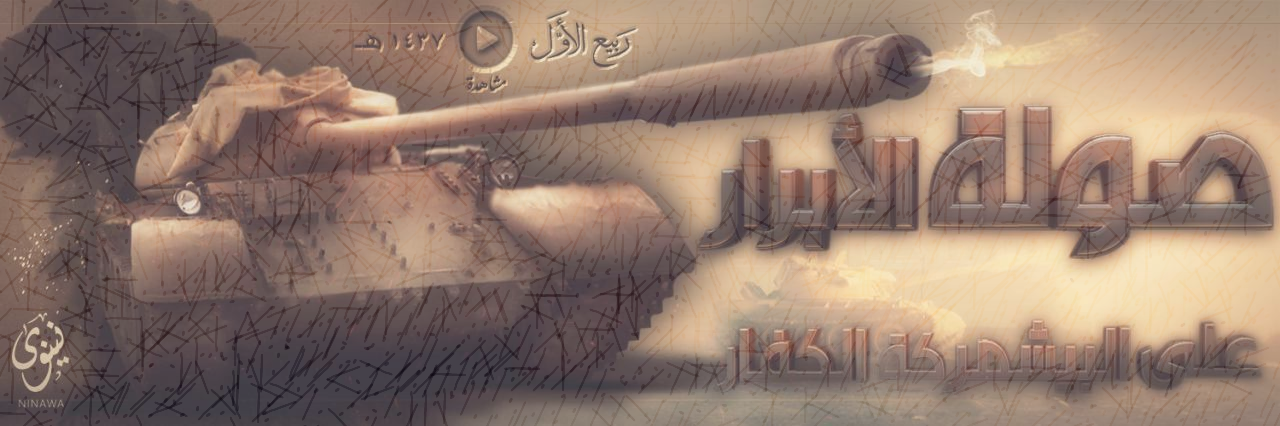 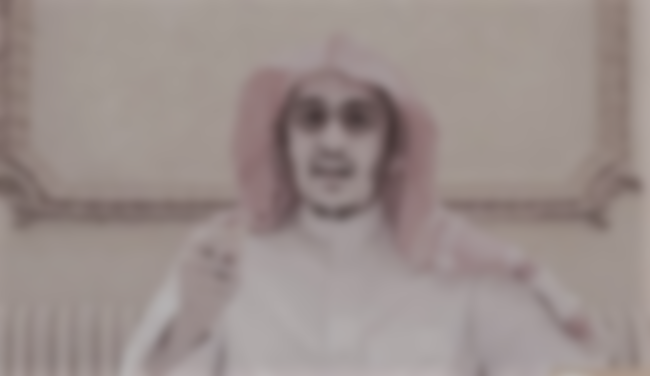 إيضاح  الخسرانفيمقالات      السكرانفضيلة الشيخالدكتور محمد بن رزق بن طرهوني1436هأصل هذا الكتاب تسجل صوتي مقتطف من مناظرة أُعلن عنها بتحد من الدكتور محمد طرهوني لأي عالم يصف الدولة بأنها خوارجفانبرى لذلك الشيخ عصام العويدواستضاف المناظرة منتدى أنا المسلملكن لم يصمد العويد أمام ضربات سيف العلم والمنهج العلمي فراوغ حتى انسحب مدعوما من المنتدى الذي صدم مشرفوه كذلكفأصر الدكتور على إكمال نقاط المناظرة منفردا في لقاءات صوتية على البالتوكوفي ثنايا المناظرة تطرق الشيخ إلى مقالات كتبها السكران في انتقاد الدولة وقام بالرد عليها وهذا الكتيب يشتمل على هذا الرد في اللقاءات التالية :اللقاء السابع بتاريخ الاثنين  7/12/1436هـ الموافق 21/9/2015 ماللقاء العاشر بتاريخ السبت 19/12/1436هـ الموافق 3/10/2015ماللقاء الثاني عشر بتاريخ الاثنين 28/12/1436 هـ الموافق 12/10/2015ماللقاء الثالث عشر بتاريخ الثلاثاء 29/12/1436هـ الموافق 13/10/2015ماللقاء الرابع عشر بتاريخ بتاريخ الاثنين 5/1/1437هـ الموافق 19/10/2015مالحمد لله والصلاة والسلام على رسول اللهأما بعد فنقول قد كتب الشيخ إبراهيم السكران خمس مقالات تتعلق بالدولة الإسلامية وهي(1) رسالة إلى المنتسب لتنظيم الدولة(2) قتل الأهل والأقارب عند تنظيم الدولة )قراءة في الوثائق الرسمية للتنظيم)(3) منزلة المجاهدين عند تنظيم الدولة(4) مكتسبات تفجير مساجد أهل السنة(5) التعبد لله بتقبيل أقدام الولاةوقد رد عليه من رد من الإخوة ونظرا لتعلق موضوع المناظرة بجزء كبير مما سطره السكران تضمنت المناظرة تفكيك مفاصل مقالاته المذكورة فقمنا باستقطاع الردود المتعلقة به من المناظرة وجمعها في هذا الكتيب ليسهل الاستفادة منها والله الموفقالحلقة الأولى من اللقاء السابع بتاريخ الاثنين  7/12/1436هـ الموافق 21/9/2015 موحان الأن هنا أن نعرج على أول موضع ننبه فيه على خلل الفهم عند السكران في مقالاته، نحن قلنا سنرد على السكران في مقالاته التي كتبها في الدولة ، فهذا أول موضع ننبه على هذا لأنه متعلق بموضوعنا ، نقل السكران نصاً من مقالة في مجلة دابق وحديثنا عن المجلة سيأتي لكن هو قال في هذا النقل ، يعني الجزء الذي نقله فيه هذا :( لو كان يوجد طائفة تحكم بالشريعة، وهي خارج تحالف الصحوات، منعزلة عنه متبرئة منه، تحمل العداوة تجاهه..، وقاتلت الدولة الإسلامية زاعمة أنها دولة جائرة، فإن هذه الطائفة حكمها من جنس حكم البغاة، ولكن هذه حالة افتراضية لا توجد في الشام)[مجلة دابق، العدد العاشر، رمضان، 1436هـ، ص54.]نقل هو ذلك مستدلا به على ان الدولة تعتقد بردة كل من قاتلها ، لماذا؟ لأنهم قالوا هذه حالة افتراضية لا توجد في الشام ، نسي السكران أن هناك فريقا من المجاهدين الذين يجاهدون النظام ولايقاتلون أصلا الدولة الإسلامية فإذا كانت الدولة لاتكفر من قاتلها إذا كان متبرئا من الصحوات فكيف بمن لم يقاتلها أصلا إذن لا يمكن أن يستقيم قول إن الدولة تكفر كل المجاهدين إذن اتضح سبب التكفير وهو محل اجتهاد مهما كان خطأثم هو يوقع كل الألفاظ العامة في وقوع طائفة في مكفر على تكفيرها وهذه كارثة ثم على تكفير أعيان أفرادها وهذه كارثة أخرى وكل هذا يحتاج إلى دليل خارجي مستقلويدل على ذلك صراحة قوله هنا :والمهم في الأمر أن تنظيم الدولة يعتقد أن كل الفصائل الجهادية وكل المشروعات الجهادية في الشام والغة في نواقض الإسلام، إما في تولي الطواغيت، أو في الحكم بالطاغوت، ولا يستثنى منها أية جماعة جهادية.أي باختصار شديد: بحسب اعتقاد تنظيم الدولة فإن كل المجاهدين في الشام كفار.فتأمل مع هذه المجازفة الشنيعة حسب مابيناه سابقا هو لايفرق بين الوقوع في الناقض أو ارتكابه وبين الحكم بالكفر وهذه يعرف الفرق بينها صغار طلاب العلموتأمل هذه النتيجة أيضا :والنتيجة النهائية التي توصّلنا لها في هذه الحلقة (هكذا يقول) أن تنظيم الدولة يكفر كل الحركات الجهادية اليوم فمن قاومه منها فهو مرتد، ومن استقل وحايد فهو منافق، وينفّذ مقتضى هذا التكفير بالقتل والتنكيل والتعذيب ضد الحركات الجهادية المعاصرة، وأن دماءهم أشهى الدماء عنده، وأن قتل الواحد منهم أحب إليهم من مائة رأس صليبية، كما يعبّر التنظيم.طبعا هذا الكلام الجزاف ومذهب أهل السنة كما قرره علماؤهم قاطبة وسط بين من يقول: لا نكفر من أهل القبلة أحداً، وبين من يكفر المسلم بكل ذنب دون النظر إلى توفر شروط التكفير وانتفاء موانعه، ويتلخص مذهب أهل السنة في أنهم يطلقون التكفير على العموم مثل قولهم: من استحل ما هو معلوم من الدين بالضرورة كفر، أومن قال القرآن مخلوق كفر، أو أن الله لا يرى في الآخرة كفر، ولكن تحقق التكفير على المعين لابد له من توفر شروط، وانتفاء موانع، فلا يكون جاهلاً ولا متأولاً ولا مكرهاً.. الخ.قال شيخ الإسلام ابن تيميه رحمه الله:  قد يكون الفعل أو المقالة كفراً، ويطلق القول بتكفير من قال تلك المقالة، أو فعل ذلك الفعل، ويقال: من قال كذا، فهو كافر، أو من فعل ذلك، فهو كافر. لكن الشخص المعين الذي قال ذلك القول أو فعل ذلك الفعل لا يحكم بكفره حتى تقوم عليه الحجة التي يكفر تاركها. وهذا الأمر مطرد في نصوص الوعيد عند أهل السنة والجماعة، فلا يُشهد على معين من أهل القبلة بأنه من أهل النار، لجواز أن لا يلحقه، لفوات شرط أو لثبوت مانع .فإذا توفرت الشروط وانتفت الموانع حكم بردته فيستتاب فإن تاب و إلا قتلفلو افترضنا جدلا أن الدولة ترى أن قتالها كفر فهذا حكم على فعل ولا علاقة له بتكفير من وقع فيه فبطل كلام السكران وغيره جملة وتفصيلا لكن العجيب في الأمر وهو الذي يعنينا هنا أن السكران مع كل ماكتب وكل مااستنتج لم يصف الدولة بأنهم خوارج وهذا يشكر عليه حقيقة لأنه وإن أخطأ وغالى في الاستنتاجات إلا أنه لم يتوصل لتلك المجازفة التي جازف بها من قص ولصق من كلامه فقال : "وأما من وصف هذا التنظيم بأنه "دولة خوارج" فهذا وصف بعيد من وجوه كثيرة جداً " و في الحقيقة هذا الذي يهمنا، هم يعني يطيرون فرحاً بكتابات السكران مع ما فيها من خلل عظيم و يغمضون أعينهم عن النتيجة التي توصل لها حتى بعد الخلل العظيم هذا، فالرجل يقول هذا وصف بعيد من وجوه كثيرة جداً منها أن الطائفة المارقة التي جاءت في النصوص، وسميت لاحقاً الخوارج والحرورية والشراة والمحكمة هي طائفة عقدية لها هوى في اعتقادها ذاتهوقد صرح بذلك في قوله :الأرجح في نظري أن هذه الطائفة ليست دولة خلافة، ولا دولة خوارج، بل هي دولة "ملك وسلطان"، توظف الغلو بحسب أغراض الرياسة، وتستعمل خصال الملك الجبري، وتحكّم بعض الشريعة تحكيم الملوك وسلاطين الجبر.طيب هذه الخلاصة التي خلص إليها و نحن نخالفه طبعاً فيها إلا في قوله ليست دولة خوارج بقي أن نناقشه في استنتاجه فبتعديلات طفيفة فنقول :هو قال دولة ملك وسلطان و نحن نقول نعم هي دولة ملك لله سبحانه و تعالى: لأن البغدادي لم يأخذ سلطته عنوة ليكون ملكا بل اختير من بين المجاهدين القدامى والعلماء العاملين لمواصفات معتبرة شرعا لم تتوفر منذ زمن بعيد على مر العصور واختلاف البلدان ودولة سلطان أي سلطان للشريعة : فما وجدنا في أجهزتها الظاهرة العامة أي سلطان إلا للشريعة حسب علمهم وفهمهم وفتاوى علمائهم كأي دولة غير شرعية الآن وكمثال السعودية فهي تطبق ما تريد تطبيقه حسب فتاوى علمائها لاغيرهم وطبعا الفارق معروف وواضح ، لا مقارنةيقول توظف الغلو ، نقول تسمي أنت التمسك الشديد بالنصوص الشرعية و دلالاتها غلو : فهي توظف التمسك الشديد بالنصوص الشرعية ودلالاتها حسب فهم علمائها (كغيرها أيضا وقد اتهموا بالغلو كذلك) حتى يعني بلاد الحرمين اتهمت بالغلو منذ زمن بعيد و إلى الان البعض يتهمها بالغلو في أمور يعني تعتبر يسيرة جدا و تتهم أيضا بالغلوطيب ، يقول بحسب أغراض الرياسة : نقول نعم أغراض الرياسة التي هي مقاصد الشريعة وتثبت دين الله تعالى في الأرض يقول وتستعمل خصال الملك الجبري : نعم أي قوة السيف والحزم والشدة حينما يتطلب الأمر ذلك وفق الشريعة حسب فهم علمائهاوتحكم بعض الشريعة : هذا من وجهة نظرك أنت أي في نظر مخالفيها ، لكنها تحكم كل الشريعة حسب القدرة : في نظر علمائها .اذن هذا تعديل على استنتاج السكران و هكذا نكون قد اتفقنا معه فيما قال .ننتقل لنقطة أخرى وهي فرع عما نحن فيه حسب فهمهم الخاطئ أيضا :قالوا : هذا التكفير الذي جاء في كلام العدناني (المزعوم ) تكفير بالمآلات وهو خلاف المنهج الصحيح وعكس ما نفاه العدناني في مباهلته ونقول لهم:  لقد زل حمار العلم في الطين وتفصيل ذلك :التكفير بالمآل: أن يقول قولاً يؤديه سياقه إلى كفر وردة، و إذا أوقف عليه لا يقول بما يؤديه قوله ويؤول إليه.يقول ابن رشد الحفيد:)ومعنى التكفير بالمآل: أنهم لا يصرحون بقول هو كفر، ولكن يصرحون بأقوال يلزم عنها الكفر وهم لا يعتقدون ذلك اللزوم)قال ابن حزم مبطلا للكفر بالمآل:)وأما من كفر الناس بما تؤول إليه أقوالهم= فخطأ؛ لأنه كذب على الخصم وتقويل له ما لم يقل به، وإن لزمه فلم يحصل على غير التناقض فقط، والتناقض ليس كفراً، بل قد أحسن إذ قد فر من الكفر(وقال:)فصح أنه لا يكفر أحد إلا بنفس قوله، ونص معتقده، ولا ينفع أحد أن يعبر عن معتقده بلفظ يحسن به قبحه، لكن المحكوم به هو مقتضى قوله فقط(وعن الكفر بالمآل يقول الشاطبي:)والذي كنا نسمعه من الشيوخ أن مذهب المحققين من أهل الأصول إن الكفر بالمآل ليس بكفر في الحال، كيف والكافر ينكر ذلك المآل أشد الإنكار، ويرمي مخالفه به(ومسألة التكفير باللازم قريبة جدا من التكفير بالمآل:ومعنى اللازم: ما يمتنع انفكاكه عن الشيء، وقد يكون هذا اللازم بيناً، وهو الذي يكفي تصوره مع تصور ملزومه في جزم العقل باللزوم بينهما، وقد يكون غير بين، وهو الذي يفتقر جزم الذهن باللزوم بينهما إلى وسط.سئل شيخ الإسلام ابن تيمية: هل لازم المذهب مذهب أم لا؟فكان من جوابه ما يلي:)الصواب أن لازم مذهب الإنسان ليس بمذهب إذا لم يلتزمه، فإنه إذا كان قد أنكره ونفاه، كانت إضافته إليه كذباً عليه، بل ذلك يدل على فساد قوله وتناقضه في المقال.ولو كان لازم المذهب مذهباً للزم تكفير كل من قال عن الاستواء وغيره من الصفات أنه مجاز ليس بحقيقة، فإن لازم هذا القول يقتضي أن لا يكون شيء من أسمائه وصفاته حقيقة(طيب ، في نقول أيضا عن شيخ الاسلام لكن لا نطيل ، يكفي هذا فيه ، المهم السكران ساق بعض النصوص و أراد إسقاطها هنا فقال:وهذا ما فعله العدناني في بيانه فقد ذكر في البيان الأخير) وأنك بقتال الدولة الإسلامية تقع في الكفر من حيث تدري أو لا تدري(  يعني كفّر باللازم.فهو يرى أنه )يلزم(  على محاربة الدولة وقتالها أن يسقط حكم الشرع في الأراضي التي أخذتها، وأنه )يؤول (الأمر إلى الحكم بالقانون المضاد للدين، بناء على مقدمة فاسدة أصلا بكفر وردة وصحوجة وعمالة كل الفصائل في الشام وليبيا.وللرد على هذا الاتهام ننصح بقراءة مقال جيد علمي منشور على الشبكة تحت مسمى تنقيح المقال في كشف شبهة اللازم والمآل ..أو تكسير الدنان على قشّ السكران!https://justpaste.it/ksrdnanوخلاصة الرد على هذه الشبهة تنحصر في ست نقاط :أولاً: إن التكفير باللازم إنما يرد في نصوص العلماء في لوازم )الأقوال(  لا الأفعال . ثانياً: هو ما لا يلتزمه القائل وليس مذهباً له .ثالثاً: أن قاعدة العلماء في رد التكفير بلوازم )الأقوال( أن لازم المذهب ليس بمذهب إذا لم يلتزمه .رابعاً: أنه إذا عُرض عليه اللازم فالتزمه كفر به . خامساً: قاعدة العلماء في رد التكفير بمآلات )الأقوال( أن الكفر في المآل ليس كفراً في الحال. سادساً: أنه إذا تلبّس به– يعني بالمآل – كفر به في الحال .وعليه؛ يتبين أن الشبهة ساقطة من أصلها لأمور:أولاً: إن التكفير معلّق على الفعل )و هو القتال الذي يزيل الشرع) وليس على القول و هو )التهديد بالقتال( يعني لم يرتب العدناني الأمر على قول كتهديد بالقتل مثلا و إنما رتب هذا على فعل و نحن كلامنا في قضية المآل على الأقوال ثانياً: إن اللازم والمآل الكفري الذي هو تفريغ البلاد والعباد من الحكم بالشرع المنزّل، هو مذهب ملتزَم به! وحال متلبَّس به! من قبل وقوع القتال! يعني الذي يقاتل الدولة هو متلبس بذلك حقيقة و ليس مآلا .فكيف والحال هذه يُقال؛ إن هذا من قبيل التكفير بلازم و لا يُلتزم! ومآل مظنون! ليس بحال واقع!.. فهل هذا إلا من الخطل في الكلام وعيّ الأذهان!.. إن سرّ عدم مؤاخذة العلماء بـ "لوازم الأقوال" حسب قاعدتهم "لازم المذهب ليس بمذهب"يتعلّق بالتصريح والظهور في اللسان مقابل استبطان الضمير. الشخص قد يتكلم بالقول و لايكون في نفسه لوازمه أو مآلاته ، أما الفعل فيترتب عليه نتائج فيختلف الأمر "لوازم الأفعال" ليست من هذا الباب.. فالفعل ظاهر ومتلبس به .وقد ثبت في الشرع نسبة المسبَّب إلى سببه.. كما في حديث النبي صلى الله عليه وسلم قال: إن من أكبر الكبائر أن يسب الرجل والديه. قال: وكيف يسب والديه؟ قال: يسب أبا الرجل فيسب أباه ويسب أمه فيسب أمه. فجعل النبي صلى الله عليه وسلم الرجل ساباً لوالديه.. لمّا تسبب بذلك.ولو أردنا التمثيل بمثال للازم الفعل ما قرره علماء الفقه مرارا وتكرارا في أحكام المتسبب والذي يقبلون فيه التسلسل المتكرر فمن حفر حفرة فسقط فيها رجل فأمسك برجل ليتدراك نفسه فسقط معه فإنهم يحملون حافر الحفرة مسئولية ماترتب على حفره ويحملون الماسك مسئولية ماترتب على مسكهومعلوم مؤاخذة الشارع من قتل خطأ وهو لازم فعلولو فصل شخص الكهرباء عن جهاز إنعاش توفيرا للكهرباء أو إراحة للجهاز فمات المريض فهو قاتل بالمآل فإن كان عالما بمآل فعله فهو قاتل عمدا وإن لم يكن عالما بمآل فعله فهو قاتل خطأ ، فهو قاتل في الحالين لكن في الحالة الأولى قاتل عمدا يأخذ جزاءه و الحالة الثانية قاتل خطأ يأخذ جزاء آخر. ومقاتل الدولة إن كان عالما بأن فعله سوف يزيل الشريعة ليحل محلها القانون الكفري فهو كافر بمآل فعلهوإن كان لايعلم فقد وقع في الكفر وإن لم يكفر لجهله بمآل فعله .  هذا تطبيق على المثال اليسير الذي ذكرناه .والعدناني -أيّده الله- تكلّم عن أثر ونتيجة وتسبّب؛ فقال:"ما حكم من استبدل أو تسبّب باستبدال حكم الله بحكم البشر"؟ فما للقوم لا يفقهون حديثا.وخلاصة القول :أن الدولة لاتكفر كل من قاتلها وذلك ثابت عنها قولا وفعلا وكلمة متحدثها الرسمي العدناني لو فُرض أن فيها مخالفة لما ثبت عنها فهي لاتغير شيئا من حقيقة الأمر وإنما تحمل على أنها خطأ شخصي أو خلل في التعبير ولكنها  في الواقع لاتتعارض وإنما أسيء فهمهما عن عمد وهي متوافقة مع كلمة العدناني الصريحة الواضحة فتلك تتكلم عن تكفير الأشخاص والجماعات وهذه تتكلم عن عمل كفري وهو قتال الدولة المتضمن إزالة حكم شرع الله واستبداله بحكم الكفر والواقع في الكفر ليس بكافر حتى تتوفر فيه الشروط وتنتفي الموانع وهذا مذهب الدولة وهو مذهب أهل السنة والجماعة وماقاله العدناني ليس تكفيرا بالمآل أو لازم القول الذي رده أهل العلم وإنما تكفير بلازم ومآل الفعل وهو من باب السبب والمسبَّب وهو ما يعتمده أهل العلم ويلزمون به . الحلقة الثانية من اللقاء العاشربتاريخ السبت 19/12/1436هـ الموافق 3/10/2015مالحمد لله والصلاة والسلام على رسول الله و على آله و صحبه و من والاه أما بعد فبعد أن أثبتنا أن الدولة الإسلامية لاينطبق عليها وصف الخوارج حسب تقريرات علماء الأمة على مر العصور تمكنا بحمد الله من دحض بعض الشبهات التي يلبس بها الملبسون على عامة الناس لإيهامهم أن هذا الوصف ينطبق على الدولة فبدأنا بوصفهم الدولة بأنهم حدثاء الأسنان سفهاء الأحلام وتم بحمد الله مسح هذه الفرية من الوجود ومعها دعواهم أن الدولة ليس لديها علماء يرجع إليهم ثم انتقلنا للشبهة الثانية وهي أن الدولة تكفر المسلمين بغير مكفر وكان تحتها تعللات بأمور منها كلمة للشيخ أبي محمد العدناني أوهموا بها الناس أن الدولة تكفر كل من قاتلها فتم محو ذلك بفضل من الله ثم ثنينا باتهامهم للدولة بأنها تكفر كل من يشارك في العملية الانتخابية وأن هذا تكفير بغير مكفر فتم لنا دحض ذلك أيضا بفضل من الله وبينا الخلل العظيم في فهمهم لبيان ولاية ديالى ووضحنا أن اتخاذ مشرعين من دون الله يحللون ويحرمون حسب أهوائهم ويرفضون شريعة الله من نواقض الإسلام المجمع عليها وأن الراضي بذلك والمشارك فيه مستو في الحكم مع الفاعل له بالاتفاق أيضا وأن الحكم على من سبق بالكفر حكم على الوصف لاينطبق على الأعيان إلا بعد استيفاء الشروط وانتفاء الموانع وأن الدولة لم تخالف منهج أهل السنة في ذلك قيد أنملة وأنها لو خالفت فهو اجتهاد خاطئ لاعلاقة له مطلقا بالخوارج .كما بينا مبالغات العويد وتهاويله للتلبيس على العوام وأثبتنا حصول تكفيرات بالجملة من علماء سابقين ومعاصرين لأعداد أكثر بكثير مما اتهموا به الدولة الإسلامية وبمكفرات مختلف فيها على أقل تقدير إن لم نقل إنها ليست مكفرة ولم يقل أحد إن أصحابها من الخوارج وحتى لانطيل لأن موضوعنا الليلة دسم ننتقل للشبهة الثالثة التي يتعللون بها في اتهام الدولة بتكفير المسلمين بغير مكفر وهي عبارة عن صورة يتداولونها يحصرون فيها جبهات مقاتلة كفرتها الدولة حسب فهمهم جاء فيها :)طبعا القصاصة موجودة كرابط و موجودة عندنا كصورة إذا لم تقفوا عليها نعطيكم رابط لها(القصاصة مكتوب فيها: الفصائل المجاهدة و المقاتلة في الشام التي نص تنظيم البغدادي على ردتهم و أن دماءهم أشهى من دماء الجيش النصيري مائة مرة .إذن هذه الثماني عشرة التي ذكروها أقول هذه الورقة في الحقيقة عالة على مقالة للسكران اعتمد فيها اعتمادا كليا على نقول من مجلة دابق ونحن سنناقش المسألة على فرض اعتماد ما نشر في المجلة ثم نناقش حجية المجلة في النقطة الأخيرة التي بعد مسألتنا هذه وبناء عليه فيعتبر مانذكره هنا هو الحلقة الثانية في الرد على السكران فنقول :لقد أطال السكران إطالة مملة في مقال له تحت مسمى :دراسة في بيانات تنظيم الدولة )داعش( الرسمية تؤكد تكفيره لجميع الفصائل المجاهدة في الشام والعالم http://eldorar.net/science/article/13053يعني أنا أتوقف هكذا عند بعض الكلمات لأني – سبحان الله – هؤلاء الإخوة أنا أحزن عليهم في الحقيقة ، لأنهم يطلقون الكلام كأنه بلا ميزان ، يعني سهل يرمي كلمة كأن المستمع يعني في قمة الغباء أو إنسان أبله ، يعني لا أدري على أي أساس هم يضعون مثل هذه المصطلحات و يركبونها ، شيء غير معقول في الحقيقة ، مر علينا عدة مواقف و الآن هذا موقف : الأخ يقول : تكفيره لجميع فصائل المجاهدة في الشام  و العالم  جميل ، طبعا الرابط لمقاله موجود أكيد عند الإخوة و سهل الوصول إليه ثم أتعب السكران نفسه في الاجتهاد في نقل نصوص من مجلة دابق تكيل اتهامات للفصائل المجاهدة وهذه الاتهامات بعضها صريح في الحكم بالردة و لكن على قائد جبهة أو على قادة جبهة فإذا به يسحبها على الجبهة بكاملها طيب وبعضها يكون في وصف وقعت فيه جبهة فينزل الوصف على الجبهة وبعضها يكون مصطلحا كالصحوات والعمالة ونحو ذلك فيجعله حكما بالردة على من اتصف به وهكذا ولا أدري هل عجزت الدولة أن تصدر بيانا رسميا تكفر فيه من تراه كافرا إذا كانت تعتقد ذلك أم أنها تخاف من القول وهي لم تخف من الفعل بل من الأفاعيل ؟؟؟ الدولة لو كانت تكفر فإنها لا يصعب عليها أن تصدر بيانا بكفر الجهة الفلانية و الجهة الفلانية و الجهة الفلانية ، لا تنتظر استنباطات السكران ، أقول:  أم أن الأمر متوقف على: استنباطات السكران من فلتات ألسن في كلمات موهمة بمقالات لكتاب ضمن مجلة من المجلات التي تصدر في الدولة ؟؟؟ رأيتم التركيبة كيف تسير يا إخوة ، استنباطات السكران من فلتات لسان في كلمات موهمة في مقالات لكتاب ضمن مجلة من مجلات تصدر في الدولة ، هل إنسان عاقل يرى أن هذا الأسلوب يمكن أن يؤخذ به عقيدة دولة وتحاج به ؟! سبحان الخالق آلأمر بهذه التفاهة حتى يكون الحكم مبنيا على هذه الطريقة السمجة ؟؟مشكلته يلزم الدولة بكل دلالة لمقالة كتبت في تلك المجلة وكل مانطق به من تحدث عنها وكأن الكلام الوارد قرآن منزل يستنبط منه ويلزم بلوازمه ويبني عليه ، يا سلام !! ، ولو فعل ذلك مع أي دولة اليوم وعلى وجه الخصوص دولته التي لايستطيع أن يتكلم عنها بكلمة وإلا فالحائر ينتظره على أحر من الجمر لكفّر حكومته وكتابها والمتكلمين باسمها في لحظات ونقول له الأفعال هي التي تفسر الأقوال وتدلل على مقاصدها ولذا فنحن نفهم نصوص الكتاب والسنة من خلال التطبيق العملي لها من رسول الله صلى الله عليه وسلم والقرون المفضلة ومن خلال شروح العلماء المعتبرين أما من يأخذ آية أو حديثا وينفرد بشرحه وبالاستنباط منه حسب فهمه فلاشك أنه سيضل ضلالا مبيناهذا في كلام الوحي الذي لايأتيه الباطل من بين يديه ولامن خلفه فكيف بكلام بشر ؟!نحن نطالب السكران وغيره ان يأتي لنا لو صدق في دعواه بنص صادر من الدولة رسميا بلفظ التكفير لكل جبهة ذكرها ولن يجد لذلك سبيلا وقبل الاستطراد نؤكد أمورا :الأول : ذكرنا فيما سبق أن الدولة تبرأت رسميا من تكفير المجاهدين المخالفين لها لكونهم لم ينضموا لها واعتبرتهم إخوة لها وباهل العدناني على ذلك .وقال أبو عمر البغدادي في كلمته بعنوان) قل إني على بينة من ربي("نرى أن أبناء الجماعات الجهادية العاملين في الساحة إخوة لنا في الدين ، ولا نرميهم بكفر ولا فجور، إلا أنهم عصاة لتخلفهم عن واجب العصر وهو الاجتماع تحت راية واحدة .الثاني : أن الواقع في الكفر لايقع الكفر عليه فقد تنص الدولة على جبهة وقعت في الردة بعمل معين اعتبرته ناقضا وليس في ذلك تكفير لأفراد الجبهة بأعينهم لاختلاف أحوالهم وهذا مثل تكفير ابن باز للجيش العراقي مثلا كما سبق وان قدمناه .الثالث : أن العبرة بمناط التكفير بغض النظر عن أعداد الواقعين فيه وتنوعهم وماكانوا عليه قبل وقوعهم في المكفر وقد سبق ضرب المثال على ذلك قريبا في كلامنا عن الردة بعد وفاة النبي صلى الله عليه وسلم ، و ذلك في لقائنا الفائت .الرابع : أن مسألة تكفير الجبهات لو سلم بها فهي مسألة تنزيل لأجل اجتهاد معتبر بوقوعهم في مكفر وليست أصلا من الأصول ولذا فلا علاقة لها بالخوارج وهو موضوعنا سواء أصابوا في الاجتهاد أم اخطأوا ولذا فقد فهم هذا السكران نفسه فنفى إطلاق تهمة الخوارج عليهم وقال لأسباب كثيرة جدا و هذا طبعا بخلاف من طار بكلامه ، يعني هم طاروا بكلام السكران ولم يوافقوه في نفيه أن الدولة لا يمكن أن توصف بأنها خوارج لأسباب كثيرة جدا  .ونحن نهتم حاليا بنفي تهمة الخارجية وليس المراد نفي الخطأ أو تصحيح الاجتهاد ..يعني يا إخوة نؤكد على هذه الجزئية :نحن نهتم حاليا بنفي تهمة الخارجية وليس المراد نفي الخطأ أو تصحيح الاجتهاد الذي وقعت فيه الدولة ..طيب ، إذا تبينت تلك الأمور نبدأ فنقول :أولا : هذه القائمة المعدة من قبل الملبسين على المسلمين تضمنت ثمانية عشر فصيلا قال المجرمون عنها إن تنظيم البغدادي نص على ردتهم وأن دماءهم أشهى من دماء الجيش النصيري مائة مرة أقول : وهذا كذب صراح فلا يوجد نقل واحد من بيانات الدولة ينص على ماذكر وإنما كلها استنباطات وتركيبات لكلمات على كلمات جاءت في مقالات بمجلة تصدر في الدولة ثانيا : هؤلاء الثمانية عشر فصيلا ذكرها الملبسون بهذه الطريقة مستكثرين ليقوموا بعمل تنويم مغناطيسي للمراد تضليلهم ويوهمونهم بأن الدولة تكفر فصائل كثيرة وما أقرب ذلك بكذبة العويد التي سبقت معنا في اللقاء السابق من أن الدولة تكفر أكثر من مائة مليون مسلم وهو تدليس قبيح مستنكر لأن هؤلاء الثمانية عشر في الحقيقة يؤولون إلى أربعة فقط وهي الجبهة الإسلامية وجيش الفتح والجبهة الشامية والجيش الحريعني الثمانية عشر هم في الحقيقة أربعةوتفصيل ذلك يطول ولكن باختصار ليتضح التدليس :- جيش الإسلام بجميع ألويته بقيادة زهران علوش أصبح الآن فصيلا ضمن الجبهة الإسلامية التي تأسست بتاريخ 23-11-2013 وتضم الجبهة كلا من حركة أحرار الشام الإسلامية, وجيش الإسلام, وألوية صقور الشام, ولواء التوحيد, ولواء الحق, وكتائب أنصار الشام، والجبهة الإسلامية الكردية.إذن اندرج عندنا فيها الآن في الجدول الذي في الورقة رقم 1 ، 2 ، 4 ، 5 ، 8 ، 9- جيش الفتح الذي هو رقم 6 في الجدول تأسس في 24 مارس 2015 بتوجيه من المحيسني ويضم جبهة النصرة وأحرار الشام وصقور الشام وجند الأقصى وفيلق الشام ولواء الحق في ريف إدلب وجيش السنة وأجناد الشاموهذه اندرج فيها رقم 1 ، 3 ، 5 ، 7 ، 9 ، 10 ، 11- أعلن عن الجبهة الشامية في 25 كانون أول 2014م وتضم كلا من حركة زنكي وجيش المجاهدين وجبهة الأصالة وتجمع فاستقم وحركة حزمإذن تبين أن الجبهة الشامية تتضمن الرقم 12 ، 13 ، 14 ، 15 ، 16 وهي وإن كانت تفككت إلا أنها كانت فصيلا واحدا- وأما جبهة ثوار سوريا فهي تحالف عسكري تشكل في ديسمبر 2013 من ألوية تابعة للجيش الحر .هذه هي الحقيقة إذن نحن نتعامل مع أربعة كيانات على الساحة الجهادية في الشام وقد أضاف إليها السكران جبهات خارج المنطقة كالقاعدة وطالبان وبعض الفصائل المقاتلة بليبيا وحماس وذلك ليتوصل إلى أن الدولة تكفر كل الفصائل المجاهدة ونقول له : ماذا عن الجماعات الجهادية المتكاثرة في بقاع المعمورة ممن بايع الدولة ومازالت تعلن البيعات كل فترة ، هل كانت الدولة مكفرة لهم قبل بيعتهم لها ؟؟؟ نحن قد ذكرنا قرابة ثلاثين جماعة جهادية من هذا النوع عند تعريفنا لماهية الدولة والتي حسبتموها درس جغرافيا ، هل هذه الثلاثين جماعة كانت الدولة تكفرها قبل المبايعة ؟! لا يوجد أي إشارة حتى لطعن من الدولة بهؤلاءلماذا هذه الجماعات الجهادية التي ذكرها السكران وغيره على وجه الخصوص من دون عشرات الجماعات في أنحاء المعمورة ؟؟ لماذا ؟لماذا لم تكفر الدولة الجماعات المجاهدة في الصومال أو في غرب إفريقيا أو في الجزائر أو في سائر بقاع المعمورة ممن لم يبايعها إلى الآن ؟؟؟أنا أجيبك الآن و بوضوح تام لا يشكل على أي عاقل لو افترضنا أن الدولة تكفرهم كما تقول :أقول أولا : ما نظرة هذه الجماعات للدولة ؟؟؟ ما نظرة هذه الجماعات التي تقول إن الدولة تكفرها ؟ ما نظرتها هي للدولة ؟هذه الجماعات تكفر الدولة صراحة أو ضمنا وتقاتلها وتحرض غيرها على قتالها وترى أنها خوارج وأن قتالها أولى من قتال النصيرية والكفار الأصليين وتتقرب إلى الله بقتل أفرادها وترى أنهم شر قتلى تحت أديم السماء بل يصرح بعضهم بالبدء بالمصلين منهم والإجهاز على جريحهم وقتل أسيرهم واتباع مدبرهم اسمعوا معي أحد الخونة ماذا يقول :https://tarhuni.net/wp-content/uploads/2018/11/عندما-تفتك-بك-الدولة-لا-تلطم-كالنساء_low.mp4طيب يا إخوة الآن سمعتم هذا الخائن ماذا يقول ، يعني كل ما ذكرناه ، يقول ابدأ بالمصلي ، يقول الأئمة الأربعة يقولون بأنه يجهز على جريحهم و يقتل أسيرهم و يتبع مدبرهم ، الذي أظن أنه علوش في الحقيقة  ، شكل الصورة عندي مصغرة ، الصوت لا أعرفه جيدا قد يشكل لكن الذي يظهر أنه علوش ، فسواء أكان هو أو كان شخصا من جنده ، على كل حال كلهم خونة ، فهذا واحد و التسجيل مشهور ، لكن أنا أردت أن أسمع الإخوة كيف يقول هذا المجرم إبدؤوا بالمصلي و كيف يكذب على الأئمة الأربعة و كيف يكذب على الطريفي ، الطريفي ما أفتاه و لا قال هذا الشيء ، الطريفي يتكلم عن الخوارج ، ما تكلم عن الدولة و لا أفتاه إنما هذا كذاب يلعب على من حوله بمثل هذه الأكاذيب ، فيُنتبه لمثل هذا . هذا الآن الخبيث هذا و أمثاله ، يعني يتكلمون في الدولة أنها تكفر ، هو قد كفّر الدولة و حرض ، هذا التحريض الذي يحرضه أصلا لم يقل أحد بالإجهاز على جريحهم إلا من كفرهم لأنه بالاتفاق لا يجهز على جريح الخوارج عند من لا يرى كفرهم إطلاقا بل بالعكس و علي رضي الله عنه أمر بعكس ذلك ، هذا رجل كذاب.طيب ، إذن هذا شيء ، الشيء الثاني أن هؤلاء الذين يريدون الدفاع عنهم قصفوا مساجد الدولة وهدموها فوق المصلين وقد وضعنا فيديو لعملية من تلكم العمليات الإجرامية لجبهة من جبهاتهم وهي جبهة الأصالة والتنميةالآن يأتيكم رابط كيف يفجرون بيت الله سبحانه و تعالى و هم يكبرون و يعني يشعرون بالنصر العظيم https://www.youtube.com/watch?v=3OG7WUi1Lpshttps://tarhuni.net/wp-content/uploads/2018/11/جبهة-الأصالة-والتنمية-تفجر-مسجدا-للمسلمين.mp4يا أخي يعني أناس يفجرون المسجد بمن فيه ثم تأتي تلومهم تقول لماذا تكفروهم ، ما هذا ؟!مالكم كيف تحكمون ؟؟؟ هل أصابكم عور ؟؟ لو كان بكم حاجة للحق لأنكرتم على هؤلاء بدلا من الإنكار على الدولة فهؤلاء إنما فعلوا ذلك بأوهام توهموها وأكاذيب لفقوها بوحي إبليسي أمريكي سلوليوأما الدولة فما اتهمت أحدا بشيء إلا استنادا لأدلة شرعية سواء أصابت أم أخطأت ،هذا الكلام كله أولا .ثانيا : هؤلاء جميعا – الذين نتكلم عنهم الآن - وقعوا في أمور تعتبر كفرية عند كثير من أهل العلم فسواء أكان ذلك عن تأول أو له مخرجه عند علماء آخرين فالشبهة قائمة لاتهامهم .ثالثا : العجيب أن أكثر هؤلاء أيضا اتُّهموا بنفس ما يتهمون به الدولة فهم عند كثيرين خوارج وتكفيريون وقد قدمنا طرفا من ذلك فيما سبق بل إن بعضهم يشهد على نفسه بما رمى به الدولة من خلال تصريحاته القديمةعندي هنا يا شباب ملف لجبهة النصرة ، المتحدث الرسمي لهم أبو مارية  القحطاني ، نستمع لعبد العزيز الفوزان أولا طيب ، الآن عبد العزيز الفوزان يقول : لا حاجة للمجاهدين من خارج سوريا للمشاركة بالجهاد و أن أي نبتة لا تقاتل تحت راية الجيش الحر يجب القضاء عليها ، جميل ؟ طبعا يقصد ماذا ؟ جبهة النصرة . طيب ، المسؤول الشرعي العام لجبهة النصرة ماذا يقول ؟ إن ثبت النقل عن عبد العزيز الفوزان – نحن سمعناكم النقل الآن – يقول : إن ثبت النقل على أن عبد العزيز الفوزان قال بالقضاء على أي نبتة خارج الجيش الحر فقد ارتد و خرج من الملة لأنه كره ما أنزل الله ، هذا من ؟ الغريب المهاجر القحطاني أبو مارية ، ماذا قال عن عبد العزيز الفوزان ؟ قال ارتد و خرج من الملة لأنه كره ما أنزل الله ، طيب ، طبعا عندنا مصورة هذه في الفيديو يقول نفس الشخص : كل من نصر الكفار على كفرهم أو على المسلمين فهو كافر و يترتب على هذا كفر الحكام الذين يزعمون أنهم مسلمون كحكام باكستان و دول الخليج و غيرها ، يقول : هذا الجمع الثمين من الأدلة و البراهين يبين كفر من أعان الأمريكان و غيرهم من الكفار و فيه الأدلة القطعية على تكفير حكام الخليج و السلوليةيقول : ما كنت أعلم أني سأعيش و أرى أرض الحجاز يتجول بها الجامية و السلولية ، إحرقو الأرض عليهم ، عليكم بالاغتيالات بالكواتم و العبوات و اللاصقات ، يقول إن شباب الحرمين بحاجة لكسر حاجز الخوف و بحاجة لجرأة فليقتدوا بأسود دولة العراق الإسلامية لم يتركوا رأسا للكفر إلا وصلوه ، هذه كلها تغريدات لأبو مارية ، يقول : يقتدوا بأسود دولة العراق الإسلامية لم يتركوا رأسا للكفر إلا وصلوه . يقول إلى أهلنا في بلاد الحرمين إن حال أهل الإسلام لا يصح إلا بقطف رؤوس الجامية والجهمية هم و حكومة آل سلول حكمهم واحد و مصيرهم واحد إن الله سائلكم عنهم ، طيب هنا بميزان جبهة النصرة الحالي : فإن صاحب هذا الكلام – أي أبو مارية القحطاني – من الغلاة التكفيريين طيب نحن رأينا الآن هذا الكلام الذي ذكرناه أيضا من الأشياء التي يقولها كفّر الجامية يقول : هم من أشد الطوائف بدعة و ردة و ربما سائل يسأل لماذا تكفرون الجامية ؟ نقول لهم لأنهم ظاهروا حكومة آل سلول و يكتبون التقارير على المسلمين و لقد كفروا هو يلخبط في الحقيقة  في كتاباته و لمسنا ذلك منه و أنكرنا عليه ،طيب ، إذن نكتفي بهذا النقل ، هذا يا أحبة شرعي جبهة النصرة والعجيب أنه هو الذي زكاه العويد بعدما قبلته السعودية مؤقتا لتضرب به الدولة الإسلامية حصلت نغمة أن القاعدة فيها قاعدة طيبة و قاعدة غير طيبة ، أشرار و أخيار و كذا ، كلها لضرب المجاهدين ببعضهم البعض ، فأخونا العويد قام يزكي أبو مارية القحطاني و هو يكفر حكام السعودية و يسميهم آل سلول ويرى ردتهم ، بل يرى ردة من يواليهم و هم الجامية ، يعني كفر مشايخ السعودية الذين يوالون الحكومة و ليس الحكومة نفسها ثم العويد يقول والله ما علمنا عنه إلا خيرا ، عندي صورة التغريدة التي غردها العويد ، خلينا نقرأ لفظها إن كانت متيسرة معي الآن ، نعم ، يقول ، قبل فترة كان يقول لا شك عندي في ضلال تنظيم القاعدة و من ينتمي له ، ثم بعدما سئل : شيخنا الفاضل ما هو موقفك الشرعي من تنظيم القاعدة في بلاد الشام و هل تنصح بالالتحاق معهم ؟ يقول : إن كان السؤال عن جبهة النصرة بقيادتها الحالية و شرعيها هو أبو مارية و من يقول بقوله فلا نعلم إلا خيرا .يا سلام ، يعني تكفير آل سعود و تكفير الجامية و كل من مر معنا ، هذ لا يعلم عنه إلا خيرا ، جميل جدا ، طيب ،  رابعا : وهو أهم ما في الأمر يوجد لوث عند جل من ذكر من هذه الجماعات بالخيانة ، هذه حقيقة ، لوث ، نحن ما نقول أنه حقيقة مائة بالمائة و لكنه لوث ، يعني تُكُلم فيهم بخيانة و تآمر، بالخيانة والتآمر على الجهاد وأهله ويظهر ذلك صراحة على ألسنة المنشقين وآخرهم أبو فراس السوري شرعي النصرة له مقالة اشتهرت و انتشرت اسمها  النجاء النجاء ويؤيد ذلك ، ) طبعا رابط مقالة النجاء النجاء لأبو فراس سهل الوصول إليه ( https://justpaste.it/nnnr يؤيد ذلك دعم خونة الأمة وحلفاء الصليب بل وأهل الصليب أنفسهم لهؤلاء ، يعني هذه هي لحالها لوث ، أنتم تعرفون اللوث في القسامة و في غيره ، يعني إذا وجد الشخص قتيلا في أرض عدو مثلا فهذا لوث يستلزم اتهامهم بأنهم الذين قتلوه ، ما الذي أتى بهذا الشخص مقتول في أرض الأعداء إلا إذا كان لهم علاقة ، فهذا يسمى لوث ، نفس الأمر الآن عندما تأتيني أمريكا و تدعم أو حكام الخليج آل سعود وغيرهم يدعمون فهذا لوث مباشرة يعني هؤلاء يعني يكاد يكون مائة بالمائة خونة .طيب ، يظهر على ألسنة المنشقين و سنسمعكم ايضا فيديو لأمير معسكر الفاروق المنشق عن جبهة النصرة ، لو نستمع مقطع منه إن كان طويلا و إلا فنسمعه كله https://tarhuni.net/wp-content/uploads/2018/11/أمير-معسكر-الفاروق-بجبهة-النصره-يبايع-الدولة_low.mp4طيب جميل ، نكتفي بهذا القدر لأنه يعني فيه الشاهد ، الإخوة الذين ينشقون من الجبهات هذه و ينضمون إلى الدولة يفضحون الحقائق التي تدلل على أنواع من الخيانات و العبث و الخلل ، و هذه نحن لا نريد أن نتهم بها الجبهات اتهاما تاما و لكنها لوث يا إخوة ، يعني لو أحد أخذ مثل هذه الاتهامات و بنى عليها كيف لا يُعذر كيف يجادله أحد ؟! هذه الاتهامات من أناس كانوا موجودين و قائمين على العمل و يذكرون حقائق رأوها بأنفسهم فلأجل هذا نحن نقول هناك لوث هذا شيء و غيض من فيض مازال عندنا أشياء و استدلالات أخرى يعني هذه كلها إشارات فقط لو نجمع كل ما عندنا و الأدلة و البراهين هذه قصة أخرى لكن نحن نريد نحدد شيء أن الدولة لم تنطلق من فراغ و أنما انطلقت من أمور موجودة . https://tarhuni.net/wp-content/uploads/2018/11/قيادي-جبهة-النصرة-يكشف-ارتباط-الجولاني-و-زهران-علوش-بالموساد.mp4طيب ، فلو افترضنا تكفير الدولة لهم فسنعود لما ذكرناه أنه تكفير بحجة علمية وقد حاول السكران مناقشتها فلم يفلح ولكن يكفينا منه اعترافه بأن الدولة ما كفرت بغير مكفر وإنما بمكفر مشهور واضح متفق عليه وهو الناقض الثامن من نواقض الإسلام وهو موالاة الكافرين والتحالف معهم ضد المسلمين ولايهمنا إطلاقا قناعته هو شخصيا بأنه ناقض أو عدم قناعته فهو حر في فهمه وفقهه والذي يهمنا تسليمه بأن هذا هو مستند الدولة أعزها الله ننقل هنا طرفا من أقوال العلماء في الموالاة المكفرة ولكن نقرر قبلها أن الكفر يكون بالقول وبالفعل و بالاعتقاد كل على حدة جاء في مجموع فتاوى الشيخ ابن باز رحمه الله أنه سئل: هل يمكن صدور كفر عملي يخرج من الملة، في الأحوال الطبيعية؟ فأجاب: الكفر العملي يخرج من الملة: مثل السجود لغير الله، والذبح لغير الله، هذا كفر عملي يخرج من الملة، الذي يذبح للأصنام أو إلى الكواكب، أو إلى الجن كفر عملي أكبر، وهكذا لو صلى لهم أو سجد لهم، يكفر كفرًا عمليًا أكبر، وهكذا لو سب الدين أو سب الرسول صلى الله عليه و سلم ، أو استهزأ بالله أو بالرسول صلى الله عليه و سلم هذا كفر عملي أكبر، عند جميع أهل السنة والجماعة. اهـفهذه كلها أعمال وأقوال حكم عليها بأنها كفر أكبر دون النظر إلى اعتقاد القلب وظاهر كلام العلماء الآتي في الموالاة أنها من الأعمال الكفرية التي لايفتقر الحكم فيها بالكفر على الاعتقاد القلبي حيث لم يشترطه أحد منهم بل كلهم أطلقوا الحكم بل نص بعضهم على أنه كفر ولو كان مبغضا للكفار محبا للمؤمنين كما سيأتي .قال الطبري رحمه الله في تفسير قوله تعالى " لا يتخذ المؤمنون الكافرين أولياء من دون المؤمنين ومن يفعل ذلك فليس من الله في شيء إلا أن تتقوا منهم تقاة ".يقول معنى ذلك: لا تتخذوا أيها المؤمنون الكفار ظهرا وأنصارا توالونهم على دينهم وتظاهرونهم على المسلمين من دون المؤمنين ، وتدلونهم على عوراتهم، فإنه من يفعل ذلك فليس من الله في شيء، يعني بذلك: فقد برئ من الله وبرئ الله منه بارتداده عن دينه ودخوله في الكفر. "إلا أن تتقوا منهم تقاة " : إلا أن تكونوا في سلطانهم فتخافوهم على أنفسكم فتظهروا لهم الولاية بألسنتكم وتضمروا لهم العداوة ولا تشايعوهم على ما هم عليه من الكفر ولا تعينوهم على مسلم بفعل"يعني حتى عندما يكون المسلم تحت سلطان الكافر و يخاف على نفسه فإنما يظهر الولاية في اللسان فقط و يضمر العداوة في قلبه ولا يعين على مسلم بفعليقول شيخ الإسلام ابن تيمية في مجموع الفتاوى 18/300 ، بعد ذكر قوله تعالى " يا أيها الذين آمنوا لا تتخذوا اليهود والنصارى أولياء " إلى قوله " يا أيها الذين آمنوا من يرتد منكم عن دينه …" يقول : فالمخاطبون بالنهى عن موالاة اليهود والنصارى هم المخاطبون بآية الردة ، ومعلوم أن هذا يتناول جميع قرون الأمة، وهو لما نهى عن موالاة الكفار وبين أن من تولاهم من المخاطبين فإنه منهم، بين أن من تولاهم وارتد عن دين الإسلام لا يضر الإسلام شيئا، بل سيأتي الله بقوم يحبهم ويحبونه فيتولون المؤمنين دون الكفار ويجاهدون فى سبيل الله لا يخافون لومة لائم ، كما قال في أول الأمر "فإن يكفر بها هؤلاء فقد وكلنا بها قوما ليسوا بها كافرين" ، فهؤلاء الذين لم يدخلوا في الإسلام وأولئك الذين خرجوا منه بعد الدخول فيه لا يضرون الإسلام شيئا طيب ، يقول ابن حزم رحمه الله في المحلى (11/ 138) : )صح أن قوله تعالى "وَمَنْ يَتَوَلَّهُمْ مِنْكُمْ فَإِنَّهُ مِنْهُم" إنما هو على ظاهره بأنه كافر من جملة الكفار ، وهذا حق لا يختلف فيه اثنان من المسلمين.ويقول الشيخ حمد بن عتيق رحمه الله في " الدفاع عن أهل السنة والاتِّباع " ص32)) وقد تقدم أنَّ مظاهرة المشركين ودلالتهم على عورات المسلمين أو الذب عنهم بلسان أو رضى بما هم عليه ، كل هذه مُكفِّرات ممن صدرت منه من غير الإكراه المذكور فهو مرتد ، وإن كان مع ذلك يُبْغض الكفار ويحب المسلمين. هذا النقل صريح جدا في عدم ارتباط ما وقر في القلب بالعمل الكفري وقال الشيخ عبد الله بن عبد اللطيف بن حسن رحمه الله ، وقد سئل عن الفرق بين الموالاة والتولي ، فأجاب :) التولي كفر يخرج من الملة – ثم ضرب له أمثلة - وهو كالذب عنهم وإعانتهم بالمال والبدن والرأي ، والموالاة كبيرة من كبائر الذنوب  – ثم ضرب له أمثلة -  كبل الدواة أو بري القلم أو التبشش لهم ، أو رفع السوط لهم( إذن ضرب أمثلة للتولي الذي هو كفر مخرج من الملة و للموالاة التي هي كبيرة من كبائر الذنوب ، لمن يريد التفرقة كيف يفرق .وقال الشيخ أحمد شاكر رحمه الله في كتاب "كلمة الحق":)أما التعاون مع الإنجليز بأي نوع من أنواع التعاون، قلّ أو كثر، فهو الردّة الجامحة، والكفر الصّراح، لا يقبل فيه اعتذار، ولا ينفع معه تأول، ولا ينجي من حكمه عصبية حمقاء، ولا سياسة خرقاء، ولا مجاملة هي النفاق، سواء أكان ذلك من أفراد أو حكومات أو زعماء. كلهم في الكفر والردة سواء، إلا من جهل وأخطأ، ثم استدرك أمره فتاب وأخذ سبيل المؤمنين، فأولئك عسى الله أن يتوب عليهم، إن أخلصوا من قلوبهم لله لا للسياسة ولا للناس( وقال الشيخ عبد العزيز بن باز رحمه الله :)وقد أجمع علماء الإسلام على أنَّ من ظاهر الكفار على المسلمين وساعدهم بأي نوع من المساعدة فهو كافر مثلهم ( مجموع الفتاوى والمقالات 1/274طيب نذكر أيضا حادثة واقعية ذكرها العلامة البرزالي رحمه الله ، في نوازله وهي أن المعتمد بن عباد استغاث بالنصارى في حرب المرابطين ، فنصرهم الله عليه وهرب هو ، ثم نزل على حكم يوسف بن تاشفين أمير صنهاجة ، فاستفتى فيه الفقهاء فأكثرهم أفتى أنها ردة ، وقاضيه – يعني قاضي يوسف - مع بعضهم – مع بعض هؤلاء الفقهاء - لم يروها ردة ، ولم يبح دمه بالردة ، فأمضى ذلك من فتواه ولم يبح دمه وأخذ بالأيسر ونقله إلى أغمات وأسكنه بها إلى أن مات بها .نقلا عن " النوازل الصغرى " للعلامة محمد المهدي الوزاني (1/415،428)طيب ، يعني هذه النقول تدلل على أن هذه القضية التكفير فيها و الحكم بالردة هذه أمر يعني يكاد يكون من المسلمات المذكورة عند العلماء حتى و إن خالف آخرونطيب ، نختم بكلام لمعاصر يتمسحون به كما سمعنا  في الفيديو الذي أسمعناكم إياه ، و هذا الكلام للمعاصر فيه تعريض بواقع الحكومة السعودية ، و المعاصر هو الشيخ عبد العزيز الطريفي له كتاب يسمى الإعلام بتوضيح نواقض الإسلاميقول : ولا يُعذر مسلم بتوليه الكافرين، ومناصرته لهم على المؤمنين، فمصلحة التوحيد أعظم مصلحة ترجى للأمة، ومفسدة الشرك أعظم مفسدة تُدرأ عنها، فلا يحل مظاهرة الكافرين على المؤمنين لأجل طمع في الدنيا يرجى، من عصمة مال أو رياسة أوغيرها، بل ولا عصمة دم، حيث عُلم أن مظاهرة الكافرين كفر وردة عن الدين، وقد أجمع أهل العلم على أن من ظاهر الكفار من أهل الكتاب وغيرهم من الملل الكفرية على المسلمين وساعدهم بأي نوع من المساعدة فهو كافر مثلهم قال الله جل وعلا: [المـَـائدة 51]يَاأَيُّهَا الَّذِينَ آمَنُوا لاَ تَتَّخِذُوا الْيَهُودَ وَالنَّصَارَى أَوْلِيَاءَ بَعْضُهُمْ أَوْلِيَاءُ بَعْضٍ وَمَنْ يَتَوَلَّهُمْ مِنْكُمْ فَإِنَّهُ مِنْهُمْ .طيب ، يكفينا هذا لأن هذه المسألة قتلت بحثا والنقول فيها كثيرة جدا والناس فيها بين مفرط ومفرّط ومغال ومقصر وأوسط من يتوسط فيها يجعل الموالاة نوعين مكفرة وغير مكفرة أو يفرق بين الموالاة والتولي ثم يحصل اختلاف في صور كل ، هذا إن كان متجردا منصفا أما إذا كان ملبسا مجرما كمن نحن بصددهم فإنهم يجعلون الموالاة المكفرة الصريحة التي لايختلف فيها العقلاء فضلا عن العلماء من الموالاة غير المكفرة ويلوي الحقائق والنصوص ليا يستحيي منه من لاحياء عنده فمثلا يقول إن الحكومة السعودية لاتوالي الأمريكان وإنما هي فقط استعانت بهم ضد الدولة لرد اعتدائها ومثل هذا يقال له إنك مثال رائع لمن يقال له تكلم كأنك مجنون أولا : الحكومة السعودية ليست مستعينة ولا معينة وإنما حليفة وهي أعظم صور الموالاة المكفرة ونضرب مثالا يسيرا للتفرقة بين الثلاثة :رجل أراد حمل وعاء لم يستطع حمله بنفسه فاستعان بغيره يساعده في حمله فهذه استعانةورجل رأى رجلا يريد أن يحمل حملا فلم يقدر عليه فساعده على حمله فتلك تسمى إعانة ورجلان اتفقا سويا على أن يكون كل منهما طرفا في كل عمل يقومان به وفي حمل كل حمل يحتاجان إليه فذلك تحالف فالأول فقط هو الذي أجازه بعض أهل العلم بشروط قاسية لانطيل بهاوأما الدولة السعودية فهي مع ملل الكفر العالمية من النوع الثالث وهو أعلى أنواع الموالاة المكفرة فلماذا يلبس الملبسون على الناس ويجعلونه من النوع الأول وهو الاستعانة ؟؟ثانيا : أين اعتداء الدولة الذي تدعونه على حكومة السعودية الواقع قبل اعتداء السعودية على الدولة الإسلامية ؟؟ ما حصل أي اعتداء أصلا فإن قيل حصل تهديد .. قلنا وهل التهديد مسوغ للاستعانة يا كذبة ؟؟؟ ثم قد هددتكم إيران وكم هددكم حزب اللات وكم هددكم آخرون ولم يتحرك فيكم ساكن ؟؟؟ثالثا : لو سلمنا بالاعتداء ألم تعتد عليكم إيران مرات عديدة وقامت بعمليات في الداخل السعودي ودعمت بالسلاح والتدريب والمال الحوثيين والروافض في الشرقية وأخيرا تتهمونها بالأرواح التي أزهقتموها في منى بسبب إهمالكم وإغلاقكم الطرق لفلان وعلان فلماذا لم تستعينوا بالأمريكان ضدها على مر السنوات الطوال ؟؟رابعا : إيران تحتل جزركم أي التي في الخليج واليهود يحتلون جزركم أي التي في البحر الأحمر وهذا اعتداء صريح قائم فأين انتم عنه باستعانتكم المزعومة ؟خامسا : وسوف ننهي بها حتى لانطيل وإلا ففي الجعبة الكثير نريد منكم اعترافا صريحا :الاستعانة الآن تكون فيما لايقدر عليه المستعين – يعني مافي أحد يأتي و يستعين بشخص على شيء هو يقدر عليه ، إذا كان يقدر عليه فلماذا يستعين ؟ -  فإما أن تعترفوا أن جيشكم لايستطيع الصمود هو وسائر جيوش المسلمين أمام آساد الدولة الإسلامية ، وأن جيوشكم جيوش ورقية ولذا اضطررتم للاستعانة بالكفار لينقذوكم وإما أنكم كذبة دجالون تتحالفون مع الكفار لقتال المسلمين حرصا على كراسيكم التي على وشك الانهيار بصعود أهل الإسلام الحق .طيب ، نخرج من هذا و نعود فنقول : الجماعات المقاتلة للدولة الإسلامية والتي نحن بصدد الكلام عنها هنا أصبحت في الحقيقة – هذا الآن مربط الفرس - أصبحت في الحقيقة الذراع الضاربة للسعودية ولحلفائها وتتلقى تمويلها منها وتفتح لها القنوات وتجمع لها التبرعات ويقوم بتلميعها شيوخ آل سعود يعظمون قادتها كعلوش و أشكاله ويزكونهم أمثال العرعور والعويد ونحوهما ودورهم المشبوه في الاجتماع مع قادتها وإيصال الأموال لها خفية وعلنا لم يعد يخفى على أحد .فمن علم دور آل سعود في ضرب الجهاد في بقاع المعمورة بالتحالف مع أهل الكفر أمريكا ومن لف لفيفها لمصلحة عليا  عندهم أعلى من كل شيء وهي الحفاظ على كرسيهم عرف معنى انضواء هذه الجهات المقاتلة تحت عباءتهم واتضح له أنها موالاة مكفرة بلا أدنى شك ..ولكننا سنحترم وجهة نظر من يلتمس لهم العذر ويقول لعلهم لبس عليهم ولعلهم غرهم شيب لحى هؤلاء المستأجرين ولعلهم اختلطت عليهم الأمور ونحو ذلك فلايقع عليهم الكفر بأعيانهم فنقول فكان ماذا ؟؟ أليس هذا ما تتهمون به الدولة ؟؟ أنها تجعل أفعالهم كفرا ولم يصدر منها تكفير لأعيانهم ؟؟ إذن الأمر مستوي ، الذي تقولونه هو الذي فعلته الدولة ، كفرت الفعل و لم تكفر الأعيان ولنفترض أنها كفرتهم بأعيانهم فهذا كما كررنا مرارا وجهة نظر حيث لم تعذرهم إذ وقعوا في كفر أكبر صريح وناقض عظيم من نواقض الإسلام ولو أخطأوا في ذلك فخطأ مغفور لأنه ناشئ عن اجتهاد مشروع وهو خطأ في التنزيل لا في التأصيل ولا علاقة لذلك بالخوارج إطلاقا ، لأن نحن موضوعنا الخوارج .طيب ، ثم أراد العويد أن يلبس في هذا الموضوع ، هذه المعمعة دخل فيها أراد أن يلبس بقضية الجاسوس ليستر بها سوءة الموالاة المكفرة الغارق فيها أسياده وجروا لها طوائف المقاتلين في الشام فنقول له – للعويد - :لقد أخطأت استك الحفرة ..فالجاسوس له حالتان وليس كما تدعي أن فعله أعلى درجات الموالاة فقد كذبت ورب الكعبة بل أعلى درجات الموالاة ما يفعله آل سعود من تحالف ظاهر عيانا مع الأمريكان يحبونهم ويراقصونهم ويهشون ويبشون لهم ويمنحونهم الأوسمة على قتلهم للمسلمين وينفذون أوامرهم ويفتحون لهم قواعدهم ويبذلون لهم أموالهم و بترولهم و يقاتلون تحت إمرتهم و يحزنون لمصابهم و يفرحون لفرحهم ، والله ما يفعلون معشار هذا مع المسلمين مع قادة المسلمين مهما كانوا خونة والله لا يفعلون معهم معشار ذلك، ثم هذه ليست موالاة ؟ أين الموالاة يا إخوة أين؟ ما هي الموالاة ؟ أنا لا أعرف ما هي الموالاة التي يرونها مكفرة عندهم ، إما ان يقولوا نحن يهود و نصارى و يأتون بالصليب و يصلّبون به على رؤوسهم و على أجسادهم ، يعني ما أدري متى يكون الشخص موالي موالاة مكفرة عندهم ، يعني هؤلاء في عالم آخر في الحقيقة ! فنقول أما الجاسوس فقد يكون ضعيفا مسكينا فعل ذلك لأمر طارئ عليه وسوس به الشيطان له تخيل أنه ينفعه ولايضر الإسلام مع صحة إيمانه فأين هذا من ذاك ؟؟وما ذكرته في أمر الجاسوس هنا هو ماحصل مع حاطب بن أبي بلتعة فلو وجد هذا النوع فهو الذي اختلف فيه العلماء فمنهم من اعتبر فعله ردة على كل الأحوال وهم قلة ومنهم من رأى أنه يقتل مطلقا ولو تعزيرا ومنهم من لم ير قتله ولكنه عنده ارتكب كبيرة عظيمة أما الجاسوس الذي تبين من عمله أنه موال للكفار الموالاة المكفرة وفعلا ترتب على جسه دعم ونصرة للكفار فهذا لم يُعد جاسوسا فقط وإنما صار جاسوسا مواليا للكفار موالاة مكفرة فيقتل ردة لا لمطلق الجس الذي قد لايترتب عليه شيء يذكر وإنما للموالاة المكفرة الموجبة للردة وعمر رضي الله عنه اعتبر في حاطب الأصل في ذلك وهو أن يكون الجاسوس مواليا موالاة مكفرة فأراد أن يضرب عنقه واتهمه بالخيانة وبالنفاق الكفري فأنكر حاطب أن يكون فعل مافعل خيانة وردة عن دين الله كما هو الظاهر وبرر فعله فصدقه النبي صلى الله عليه وسلم بالوحي وهو مايمتنع حصوله لغيره ولم ينكر النبي صلى الله عليه و سلم على عمر اعتباره لأصل فعل حاطب أنه كفر يستحق ضرب العنق وإنما أنكر عليه تنزيل ذلك على حاطب لما عرفه عنه من سابقة بدر وصدقه في مقولته .وقد نقل عن الامام أحمد الحكم بالارتداد على بابك الخرمي لقتاله أهل الجهاد في الثغور ..فهنا لم يتردد الامام أحمد في الحكم عليه !وقال البغوي في قَوْلُهُ تَعَالَى: ) وَمَنْ يَفْعَلْ ذَلِكَ ( أَيْ مُوَالَاةَ الْكُفَّارِفِي نَقْلِ الْأَخْبَارِ إِلَيْهِمْ وَإِظْهَارِهِمْ عَلَى عَوْرَةِ الْمُسْلِمِينَ " فَلَيْسَ مِنَ اللَّهِ فِي شَيْءٍ " [ أَيْ لَيْسَ مِنْ دِينِ اللَّهِ فِي شَيْءٍ] انتهىوقال سحنون من المالكية : إذا كاتب المسلم أهل الحرب قتل ولم يستتب، ولا دية لورثته كالمحارب ( أي لم تطلب منه التوبة كما تطلب من المرتد) صفحة 143 من الجزء الثاني من كتاب تبصرة الحكام لابن فرحون المالكي وقال ابن القاسم: يقتل، ولا يعرف لهذا توبة، وهو كالزنديق.  (أقضية الرسول صلى الله عليه وسلم، لمحمد بن فرَج ص191)وهذا مشهور مذهب المالكية .ونقل ابن عاشور عن الإمام ابن وهب مايفيد أن حكمه حكم المرتد يستتاب فإن تاب وإلا ضربت عنقه وحاول العويد الطعن في هذا النقل بما لاطائل تحته وبدون أي بينة وكأنه يخاطب أطفالا في روضةوقد نقله أيضا عن ابن وهب البدر العيني في عمدة القاري وكذا ابن بطال ولكن لم يصرحا بالردة وإنما اقتصرا على قوله : يقتل إلا ان يتوب وهذا لايتعارض مع مانقله ابن عاشور وإن كان محتملا لقتله على غير الردة ، والقتل على غير الردة فيه كلام واسع جدا ليس هذا مجاله فمحمل ابن عاشور أقوى وهو أفهم لكلام المالكية من غيره .وقال النووي:" وَقَالَ بَعْضُ الْمَالِكِيَّةِ يُقْتَلُ إِلَّا أَنْ يَتُوبَ وَبَعْضُهُمْ يُقْتَلُ وَإِنْ تَابَ"وننصح من أراد الاستزادة والتفصيل بكتاب )المعْلِم في حكم الجاسوس المسلم( لأبي يحيى الليبي وهو على الشبكة https://fas.org/irp/world/para/libi.pdfطيب ، نقول هنا خلاصة ماسبق أن الموالاة نوعان مكفرة وغير مكفرة والجس مثلها فإذا كانت الموالاة مقتصرة على ترجمة رسالة غير مؤثرة في مسار الحرب أو كتابة أسماء للجند أو بيع مياه للشرب أو تقديم طعام أو كي ملبس أو تنظيف مسكن أو حمل متاع أو هشاشة وجه أو مسامرة أو إخبار بتحصيل حاصل أو نحو ذلك من صور كثيرة فهي موالاة غير مكفرة ولكنها كبيرة يلام صاحبها ويعاقب ولايحكم بردته ولايقتل .وأما إن كانت دعما بالمال أو السلاح أو النفس أو المعلومات التي يترتب عليها كشف عورات المجاهدين وإزهاق أرواحهم وأرواح المسلمين وظهور الكافرين عليهم فهذه موالاة مكفرة مخرجة من الملة يحكم بردة صاحبها ويقتل .هذا أعدل الأقوال بين من جعل الموالاة معلقة بالقلب وبين من جعلها ناقضا مطلقا فالأول أبطل حقيقة الناقض وجعله لامعنى له إذ إن الكفر القلبي كفر بغض النظر عن أي تعلق عملي به ، يعني إذا كان الشخص قد كفر بقلبه و أحب دين الكفر في قلبه فلو لم يعمل أي عمل فقد كفر ، إذن ما معنى الناقض هنا ؟! فمن أحب ظهور دين الكفار دون أي عمل إضافي فهو كافر بالإجماع .وأما من جعلها مطلقا ناقضا – أي جعل الموالاة مطلقا ناقضا - فلم يلتفت لدلالة حديث حاطب وغيره ولم يرفع رأسا بمن نص على التقسيم من أهل العلم والله أعلم .هذا طبعا كحكم عام وليس على التعيين أما عند التعيين فينظر في حال المعين ويتحقق من استيفائه للشروط وانتفاء موانع التكفير عنه كسائر المكفرات .وأيا ما كان الأمر فأظنه قد اتضح وضوحا لاشك فيه لكل عاقل يسمعنا أن الدولة أعزها الله لم تكفر بغير مكفر كما يدعي الكذبة المغرضون بل كفرت بناقض من نواقض الإسلام المجمع عليها وإن كانت فيه تفصيلات وتفريعات دقيقة هي مجال للاجتهاد يعذر به صاحبهأما عن هذه الجماعات التي اتهمت الدولة بتكفيرها وبعد أن بينا أن الدولة تكفر بالناقض الثامن من نواقض الإسلام وهو موالاة الكافرين بالتحالف معهم والقتال في صفهم ضد المسلمين أو غير ذلك مما يندرج تحت الموالاة المكفرة فنسوق هنا بعض الاتهامات لهذه الجماعات بالخيانة والعمالة من خارج الدولة الإسلامية مما يدلل على أن اتهام الدولة لهم لم يكن لأجل الصراع على قيادة أو نحو ذلك أو أنه أتى من فراغ ، يعني هذه اتهامات من أناس ليسوا من الدولة بل من الناس عامة أو من جماعات أخرى حتى لا يظن ظان أن الدولة يعني تبلت عليهم أو افترت عليهم هذا الأمر .نسمع معا هذا التسجيل اليسيرhttps://tarhuni.net/wp-content/uploads/2018/11/سوري-يحكي-عن-زهران-علوش.mp4طيب ، هذا مثال واحد لرجل عادي يحكي واقع هم عايشين فيه ، بغض النظر عن صحة ما ذكر ، لكن نحن نقول اجمعوا هذا كله ستعرفون الحقيقة وستعرفون الصدق من الكذب . طيب ، نحن سنذكر عدة أمور حتى نعرف أن الدولة لم تأت من فراغ و تتهم هؤلاء من فراغ نقول لمن أراد الحق أيضا ادخل قوقل هكذا واقرأ ستجد من الروابط :المقدسي يتهم "أحرار الشام" بموالاة الطواغيت وخدمة أمريكا على إثر تأييدهم لهجوم تركيا على سوريا ضمن الناتو وإجهاز الحركة على جريح من الدولة الإسلامية .معروف أن المقدسي ليس مع الدولة و مع ذلك هو يتهم أحرار الشام التي يدعمها السعودية بيد العويد بموالاة الطواغيت و بخدمة أمريكاولا ننس أيضا أن نعرج على فضيحة أحرار الشام التي نشرناها ونشرها الأخ الأموي موثقة بالصور حول تجنيد الشباب فقط لقتال الدولة الإسلامية وبذل الرواتب لهم لذلك . أنا نشرتها من الأخ الذي حصلت معه مباشرة وقد تبرأت جبهة النصرة ممن أيد التدخل التركي ضمن التحالف الصليبي ومنهم تلك الجبهةوترى كتائب أحرار الشام نفسها في كتائب الجيش الحرِّ على ما فيه حليفاً وصديقاً، وكثيراً ما نشر نشطاؤها الإعلاميّون عمليات الكتائب باسم الجيش الحر، كما أنهم لم يعترضوا على محاولة قناة الجزيرة، التي تمتاز بعلاقاتٍ ممتازةٍ معهم، إدراجهم في إطار الجيش الحرِّ إعلامياواقرأ على الشبكة أمثلة لخيانات الأحرار وإقصاء السلفيين واستجدائها بريطانيا على حساب الفصائل الأخرى ، ادخل قوقل و اكتب هذه الكلمات ستأتيك هذه الروابطوانظر لإصدار "غزوة الخير"، بعد غدر الصحوات، وفيه يصف الشيخ أبو عمر الشيشاني خيانتهم وغدرهم بالدولة... مهم.  https://nofile.io/f/QgSUOVK12AMhttp://defenderofthelandsarabic.blogspot.com/2014/03/20.htmlوفي الدقيقة السابعة يصف الشيخ أبو عمر الشيشاني طبيعة المعركة وأهميتها. طبعا هذا قبل غدر الصحوات الذين على رأس داعميهم العويد..https://ia800505.us.archive.org/21/items/nwa_25/nwafd25.mp4 ولدينا إصدار رسمي يوثق تقدم الدولة في حلب بقيادة الشيخ أبي عمر قبل جمعة الغدرhttp://youtu.be/dBBnlmuObOkhttps://tawhid.website/?video=5283 https://dikhmn.wordpress.com/2015/06/18 HYPERLINK "https://dikhmn.wordpress.com/2015/06/18/غدر-الصحوات-بالدولة-الاسلامية/"/غدر-الصحوات-بالدولة-الاسلامية/ https://justpaste.it/e3rahttps://thabat111.wordpress.com/2014/02/14 HYPERLINK "https://thabat111.wordpress.com/2014/02/14/تفاصيل-حرب-الصحوات-من-اليوم-الأول-كما-ي/"/تفاصيل-حرب-الصحوات-من-اليوم-الأول-كما-ي/ ولدينا صورة لتعميم باعتقال زهران علوش لخيانتهتعميم يا إخوة وزع لاعتقال زهران علوش الخائن الكذاب الفاجروقد نشرته وكالة أوقات الشام الإخباريةhttp://www.shaamtimes.net/news-detailz.php?id=28597وفيه أصدر أحد عشر فصيلاً مسلحاً تابعاً لما يسمى "الجيش الحر" بياناً اتهم فيه زهران علوش متزعم "جيش الإسلام" بـ "خيانة الثورة" وتسليم مناطق للجيش السوري في الغوطة الشرقية .وقال البيان الذي وقعت عليه الفصائل وأبرزها ( حركة الإخلاص العليا لحماية الثورة و لواء المهام الخاصة و اللواء السادس و لواء بروج الإسلام و تجمع ألوية المهام الخاصة ) قالوا إن "الخائن" زهران علوش باع مناطق للجيش السوري وقام بتسليمها وعليه يتوجب على جميع الفصائل السابقة اعتقاله والتحقيق معه حسب البيان .طيب ، ولزهران علوش تصريحات نحو الحوار مع الدولة السورية مقابل قتال الدولة الإسلامية؟!وتلك التصريحات أثارت صدمة على مواقع التواصل الاجتماعي وخاصة "تويتر" حيث أبدى بعض النشطاء الموالين للتنظيمات "الجهادية" صدمتهم من تصريحات علوش، فيما رحب آخرون بها معتبرين أن العدو اليوم بات يتمثل بداعش – الدولة الإسلامية - ومن الأولى قتاله ، في حين أن الخبر شكل مادة دسمة لمناصري "الدولة"، لتوجيه الإنتقاد الى "الجبهة الإسلامية" وإتهامها بالـ"ارتداد" والخيانة، واصفين زهران علوش بـ"فتى المخابرات السعودية" والذي يأتمر بأمرها.https://www.dampress.net/mobile/?page=show_det HYPERLINK "https://www.dampress.net/mobile/?page=show_det&category_id=12&id=52586&lang=ar"& HYPERLINK "https://www.dampress.net/mobile/?page=show_det&category_id=12&id=52586&lang=ar"category_id=12 HYPERLINK "https://www.dampress.net/mobile/?page=show_det&category_id=12&id=52586&lang=ar"& HYPERLINK "https://www.dampress.net/mobile/?page=show_det&category_id=12&id=52586&lang=ar"id=52586 HYPERLINK "https://www.dampress.net/mobile/?page=show_det&category_id=12&id=52586&lang=ar"& HYPERLINK "https://www.dampress.net/mobile/?page=show_det&category_id=12&id=52586&lang=ar"lang=arطيب ، قد نشرنا وثيقة  في صفحة بلاد الحرمين تحت مجهر الطرهوني تفيد بأن حكام السعودية هم من قتل قادة أحرار الشام بناء على طلب من الإدارة الأمريكية وعلوش كان على علم بذلك. طبعا الوثيقة صورتها موجودة في الصفحة و الإخوة وضعوا لكم الرابطوبغض النظر عن صحة الوثيقة من عدمها فهذا موافق لما قررناه عدة مرات من دور آل سعود القذر في الفتنة بين المجاهدين‬‬كما نشرنا أيضا تغريدات لمجتهد @mujtahidd  وهو من هو في صحة الأخبار وثقة المصادر رغم انف آل سعود وأحذيتهم عن خيانة وعمالة علوش بما يوافق القصة الواقعية التي ذكرناها على مسئوليتنا للفتنة بين المجاهدين عن طريق آل سعودطيب ، سنذكر بعض التغريدات التي ذكرها مجتهد ، طبعا غير موضوع فنادق تركيا و ما تركيا هذه فنادق في عمان الآن ، لأن علوش راح تركيا و راح عمان لاجتماعات تكررت في عدة مناطق ،طبعا يقول هنا : أمضى زهران علوش الاسبوع الماضي – طبعا بالتاريخ الذي ذكره – باجتماعات مع المخابرات السعودية و الأمريكية و الأردنية في فنادق عمان لتنسيق الوضع ضد الدولة و النصرة و مهمات أخرى ، جرى الاجتماع مع الأمريكان قبل أسبوع و مع السعوديين مرتين الجمعة الماضية من الساعة الثانية والنصف ظهرا إلى الرابعة عصرا و يوم الأحد في الثامنة مساء في فندق الحياة في عمان ، مثّل المخابرات السعودية أبو بدر و هو مقرب من محمد بن نايف ، حضر مع زهران علوش بالاجتماع الأول محمد علوش و أبو علي و في الثاني كان منفردا و كان الهدف تنسيق الحرب ضد الدولة و النصرة و قال علوش إن محاربة النصرة تحتاج جهدا أصعب في تبريرها من الدولة من الدولة و عليه أن يعينوه على ذلك ، طلب من علوش التنسيق مع الجبهة الجنوبية و هي بقايا فلول جمال معروف و بقية المرتزقة و تم جمع علوش مع أبو أسامة الجولاني و هو من قيادات هذه الجبهة ، شرع علوش في التنسيق مع الجبهة الجنوبية لمحاربة الدولة و النصرة في درعا و القنيطرة و ناقش مع السعوديين استبدال راية جيش الإسلام بعلم الثورة ، قام بترتيب الاجتماعات عناصر من المخابرات الأردنية ، شوهد منهم ما لا يقل عن عشرة أشخاص و حضر عدد منهم الاجتماعات ، و رغم الحرص على تدمير الدولة و النصرة في كل سوريا فقد كان التركيز على أن تكون جبهة دمشق بيده حتى يقطف الثمرة حتى لو سقط النظام على يد غيره .و من الأمور المثيرة أن المدعو أبو بدر سأل بالتفصيل عن قوة الإخوان المسلمين في الجبهات و لم يكن واضحا هل كان هذا السؤال لاستبعادهم أو للاستفادة منهم .هذه تغريدات مجتهد وهي موجودة عندي في صفحتي مصورة في بلاد الحرمين تحت مجهر الطرهوني . هناك أناس كثيرون كتبوا عن بلاوي علوش ، يعني أشهرهم بسام جعارة ، بسام جعارة يعني ما له بالأمور هذه و لكن مع ذلك الرجل يقول : لشبيحة زهران علوش أقول الخيانة ليست وجهة نظر بل خيانة .أبو هاجر الشامي يقون إن ان هناك خيانات و تأخير للنصر في دمشق و ريفها فللمنافق زهران الغنائم اليد الطولى في ذلك .رجل آخر اسمه جوزيف يقول : زعيم وسبب نكسة و انكسار الهجوم على دمشق بخيانة الصفوف و بيع ظهور المجاهدين مقاول تهجير السكان و سمسار إفراغ المدن قائد جيش الانسحابات و الغدر زعيم الاستعراضات على بعد سبعة كيلو من قصر بشار الفساد لا يشق الغبار عند مواجهة العصابة الفرار ، يقصد به علوشطيب ، هذه أمثلة لأناس يطعنون ،طيب عندنا هنا أيضا يوجد صورة ، يعني جبهة النصرة ، هذا المقال موجود أن القيادي بجبهة النصرة فرع تنظيم القاعدة في سوريا عبدالله المحيسن وجه رسالة إلى مقاتلي جيش الفتح يحثهم فيها على عدم التفاوض مع النظام السوري بعد السيطرة على بلدتي مضايا و الزبداني حيث شهدت الأيام الماضية مفاوضات تتعلق بالزبداني و قريتي كفريا و الفوعة و بين فصائل جيش الفتح من جهة و المفاوض الإيراني الوسيط عن النظام السوري من جهة أخرى ، اعتبر المحيسني أن تلك المفاوضات هي خيانة لله و لرسوله ، إلى آخر المقال ، في النهاية تعلن قناة الجزيرة أن قيادي في جيش الفتح يؤكد التوصل إلى صيغة نهائية مع الإيرانيين بشأن هدنة طويلة في كفريا و الفوعة و الزبداني .https://tarhuni.net/wp-content/uploads/2018/11/جرحى-من-جبهة-النصرة-يعالجون-في-إسرائيل.mp4طيب ، لدينا أيضا توثيق لتسليم بعض الجيش الحر مناطق في ريف دمشق ، و موجود الرابط على الشبكةhttps://www.youtube.com/watch?v=gmcsvoZslXAإذا دخل الشخص و كتب في قوقل فقط خيانات الجيش الحر سوف يجد روابط كثيرة تبين له وتصف بعض الجهات «جيش الإسلام» بأنه يؤهل مقاتليه وفق العقيدة الإسلامية ، لكنهم يقولون : إلا انه يعتمد منهجا معتدلا ، بخلاف بقية التنظيمات المتشددة، مثل الدولة الإسلامية في العراق والشام و جبهة النصرة، المرتبطين بتنظيم القاعدة.وكانت حركة نور الدين الزنكي، تسمى " كتائب نور الدين الزنكي الإسلامية "، قبل أن تنضم إلى جيش المجاهدين وتنسحب بعد ذلك ، حيث قامت بحذف كلمة " الإسلامية "، و تحول الاسم إلى حركة نور الدين الزنكيوجبهة الأصالة والتنمية هي تحالف مدعوم أمريكياً يضم جماعات متمردة ويشمل سلفيين ، منشقين عسكريين ، ومدنيين . ويتم تمويله من قبل )من؟( السعودية. وحركة حزم وهي من القوى العسكرية التي يصفونها بأنها معتدلة و وسطية في المعارضة السورية وانظر بيان التأسيس بمباركة سليم إدريس رئيس الأركان و لما صدر قرار حل الحركة اعتبر نكسة كبرى للمشروع الأمريكي الخليجيو جبهة ثوار سوريا المصنفة غربيًا ضمن ما يوصف بالمعارضة المعتدلة .https://ar.wikipedia.org/wiki HYPERLINK "https://ar.wikipedia.org/wiki/جبهة_ثوار_سوريا"/ HYPERLINK "https://ar.wikipedia.org/wiki/جبهة_ثوار_سوريا"جبهة_ثوار_سورياطيب هذا كله نحن نقلناه لندلل على وجود اللوث و مهما طعن الطاعنون في صحة ما ينقل فالذي يعنينا أن الاتهام بالعمالة والخيانة ليس من قبل الدولة لأنهم خوارج وإنما هو أمر معروف حتى عند من لاعلاقة له بالجانب الجهادي أو حتى الإسلاميونريد أن نتفهم مدلول حقيقة فصيل جهادي مدعوم أمريكيا وخليجيا ماذا يكون ؟؟تخيلو المعادلة كيف يا إخوة ، فصيل جهادي و يكون مدعوم أمريكيا وخليجيا ، ماذا تكون هذه الرسمة و التفصيلة ؟؟ كيف تكون المعادلة ؟؟فصيل جهادي يصنفه الكفار أعداء الملة معتدلا بل ويدعمونه .. نحن لايهمنا هنا من يدفن رأسه في الرمال أو من أجر عقله لغيره أو من شابه الحمير نحن نخاطب العقلاء هنا الأحراركيف تدعم السعودية الثورة في سوريا وهي ضد جميع الثورات وتسعى لإفشالها بل وتتآمر عليها وأين تغريدات العويد وأمثاله عن رابعة ؟؟ألم تغرد عن رابعة و ما حصل فيها يا شيخ عصام ؟!لدينا صورة لتغريدة يصف فيها العويد حكامه بأنهم قتلة لأجل ماحصل في رابعة :الشيخ عصام يقول : لا فرق ، بشار ، السيسي ، الداعمون ، إذا كان الرسول صلى الله عليه و سلم لعن في الخمر عشرة فماذا يقال في القتل ؟  و حاطط هاشتاج رابعة العدويةأحد الإخوة دخل و قال يا شيخ سؤال : الذي دعم السيسي بالمال هل يعتبر قاتلا أيضا؟ عصام قال : لا شك بأنه شريك في القتل . قال له السائل : يعني حكومة الخليج من القتلة ؟ قال الشيخ عصام : نعم .يا سلام ، يا سلام عليك و على صراحتك يا شيخ عصام ، يعني أنا الآن بين تزكيتك لأبو مارية الذي يكفر آل سعود و آل سلول و يكفر من يواليهم و بين قولك أنهم قتلة و سيأتينا أيضا مرة أخرى ال ام بي سي التي تدعم الكفر ، سبحان الله ،طيب ، سنأتي لها ، لأنها ثلاث طامات عندك اليوم يا ابو عويد طيب ، كيف قلت السعودية تدعم الثورة في سوريا و هي ضد كل الثورات ؟  هؤلاء الذين تدعمهم الدولة السعودية لا شك عند من له أدنى مسكة عقل عملاء خونة أو مغرر بهم لغفلتهم لأجل تنفيذ مخطط كفري لضرب الإسلام الحق في المنطقة والإبقاء على الإسلام السعودي الأمريكي الداعم للكفر والإلحاد والفجور في الإم بي سي ونحوها على حد تعبير العويد نفسه .طيب نعرج سريعا على من بقي طبعا السكران خرج من الجماعات المقاتلة في الشام و دخل معنا في حماس ، فنحن لن نطيل في القصة كثيرا لأن الموضوع متشابه و كل ما يقال هنا يقال هناك .سنعرج سريعا بالنسبة لحماس والدولة :ما الذي حصل من حماس تجاه الدولة حتى أخذت الدولة هذا الموقف ؟http://www.albawabhnews.com/1267418فالدولة ما دقت طبول الحرب على حماس إلا بعد مطالبة "هنية" إيران .. انتبهوا جيدا مطالبة هنية إيران ..بقتال الدولة في اليرموك.. اكتبوا الرابط هذا عندكم في قوقل و سيأتيكم الرابط http://www.almayadeen.net/ar/news/palestine-r,Dh3pGq10,G86KZAKr3cg HYPERLINK "http://www.almayadeen.net/ar/news/palestine-r,Dh3pGq10,G86KZAKr3cg/هنية-لا-غنى-عن-إيران-وسورية-وسنحمي-مصر-بأجسادنا"/هنية-لا-غنى-عن-إيران-وسورية-وسنحمي-مصر-بأجسادناكما أكد اسماعيل هنية أن "الفلسطينيين سيحمون أمن مصر بأجسادهم وأنه لا غنى للفلسطينيين عن سورية – سوريا تخيلوا ، التي تدك المسلمين بالقنابل المتفجرة ليل نهار -  وإيران وقطر والسعودية وكل من يدعم فلسطين". هذه تصريحات هنية لأن قضية الموالاة هذه كلها داخلة في الموضوع يعني . https://www.youm7.com/story/2015/7/20 HYPERLINK "https://www.youm7.com/story/2015/7/20/تفجيرات-غزة-الأخيرة-تشعل-الصراع-بين-حماس-وعناصر-داعش-فى/2272017"/تفجيرات-غزة-الأخيرة-تشعل-الصراع-بين-حماس-وعناصر-داعش-فى/2272017#. HYPERLINK "https://www.youm7.com/story/2015/7/20/تفجيرات-غزة-الأخيرة-تشعل-الصراع-بين-حماس-وعناصر-داعش-فى/2272017"Vg-- HYPERLINK "https://www.youm7.com/story/2015/7/20/تفجيرات-غزة-الأخيرة-تشعل-الصراع-بين-حماس-وعناصر-داعش-فى/2272017"hPlYrIUعندنا أيضا قد كشف بيان لتجمع أهالى المعتقلين السلفيين فى سجون حركة حماس عن تجاوزات لا أخلاقية قامت بها عناصر مسلحة من الحركة ضد السلفيين "المؤيدين للدولة فى قطاع غزة.قال الأهالي، في البيان الذى حمل عنوان" مؤامرة واضحة...حملة اعتقالات شرسة تشنها سلطات حماس بحق "المجاهدين السلفيين" ، يقولون : بعد ساعات من مسرحية التفجيرات المفتعلة، إن حماس -مدعومة بعناصر من القسام- أقدمت على اقتحام ومداهمة منازل واعتقال العديد من أبناء الجماعة السلفية من "الدعاة والمجاهدين"، وأكد الأهالي أن هذه الاعتقالات الظالمة لم تتوقف منذ جريمة "هدم حماس لمسجد المتحابين"   تعرفون قضية هدم حماس لمسجد المتحابين بدير البلح وسط قطاع غزة، وكشف البيان عن جرائم لا أخلاقية تم ارتكابها في حملة الاعتقالات الأخيرة التي قامت بها حركة حماس تماثل ما يقوم به العدو الإسرائيلي ضد الأهالي في الضفة الغربية وما تقوم به السلطة هناك من اعتقالات سياسية.طبعا هذا لكي نبين أن الموضوع به صراع بغض النظر من الذي أحدث هذه الفتنة أو كيف حدثت أو ماذا اجتهدت حماس او ما اجتهدت ، المهم أن الدولة لم تأت من فراغ إذا كان بينها و بين حماس صدام لأن حماس هي التي بدأت الأن بما حصل و بما ذكرناه . https://www.youm7.com/story/2015/5/3 HYPERLINK "https://www.youm7.com/story/2015/5/3/حماس-تهدم-مسجدًا-للتيار-السلفى-فى-غزة-دون-سابق-إنذار/2166874"/حماس-تهدم-مسجدًا-للتيار- HYPERLINK "https://www.youm7.com/story/2015/5/3/حماس-تهدم-مسجدًا-للتيار-السلفى-فى-غزة-دون-سابق-إنذار/2166874"السلفى HYPERLINK "https://www.youm7.com/story/2015/5/3/حماس-تهدم-مسجدًا-للتيار-السلفى-فى-غزة-دون-سابق-إنذار/2166874"- HYPERLINK "https://www.youm7.com/story/2015/5/3/حماس-تهدم-مسجدًا-للتيار-السلفى-فى-غزة-دون-سابق-إنذار/2166874"فى HYPERLINK "https://www.youm7.com/story/2015/5/3/حماس-تهدم-مسجدًا-للتيار-السلفى-فى-غزة-دون-سابق-إنذار/2166874"-غزة-دون-سابق-إنذار/2166874طيب ، بالنسبة لطالبان ، الدولة و طالبان:فقد اعتقلت حركة طالبان زعيم الجماعة المبايعة للدولة في أفغانستان الملا عبد الرؤوف كاظم و معه 45 شخصا من مؤيديه في منطقة كاجاكي بإقليم هلمند جنوب أفغانستان. وذكر الموقع الناشر للخبر أن "عبد الرؤوف كاظم ومؤيديه ينتظرون حكم طالبان عليهم بعد أن وجهت اليهم الحركة هناك تهمة التورط بأنشطة معادية لما يسمى بإمارة أفغانستان الإسلامية".http://ar.farsnews.com/middle_east/news/13931111000304أيضا يقولون وفيما خَص الموقف الأميركي فقد بدأ يتغير عندما صرح القائد العسكري الأعلى في أفغانستان بأن الرئيس باراك أوباما يعيد النظر في خطة الانسحاب من أفغانستان، بعد كثرة التقارير التي أشارت إلى تغلغل لافت لـ«الدولة» هناك كما أكدت تقارير «طالبان» والمسؤولين الأفغان عن تحالف مستجد بين «طالبان» وإيران ضد «الدولة». هذا كلام من جهات لا علاقة لها بالدولة الاسلامية و إنما جهات محايدة ، وأكد مسؤولون في كابل أن هذا التحالف أصبح واقعًا اليوم، وأنه مسألة وقت قبل أن يتوسع مع انضمام جهات فاعلة إقليمية ومن خارج الإقليم. و إن حركة «طالبان» هي القوة الوحيدة التي لباكستان علاقة تاريخية بها و ذكر الموقع الذي نشر التقرير أن كون «طالبان» و«القاعدة» يحاربان «الدولة» وأيضا الولايات المتحدة، إضافة إلى الدور الجديد لإيران، يثير الرغبة في معرفة من سيأخذ المبادرة في تشكيل وقيادة التحالف الجديدhttps://aawsat.com/home/article/464556 HYPERLINK "https://aawsat.com/home/article/464556/هدى-الحسيني/"/هدى-الحسيني/«طالبان»-تستأنف-«الجهاد»-بتحالفات-جديدة-لمواجهة-«داعش»إذن نفس الاتهامات... التآمر على دولة الإسلام وإعلان الحرب عليها بالتواطؤ مع أعداء الملة من الصليبيين وحلفائهم من خونة العرب والعجم وهو ما يعود بنا إلى المربع الأول لو افترضنا حصول التكفير .ونعود فنقول على فرض التسليم بكل ما لم يثبت فالمسألة مسألة اجتهاد في التنزيل ولا علاقة له بأصول الخوارج كما قررناه مرارا أعيد للإخوة حتى لا نتشعب كثيرا ، نحن لا نتكلم في الحكم على الفصائل ، هناك أناس قررنا و حكمنا عليهم أمثال زهران علوش لأن هذا تواترت فضائحه ، أما بقية الفصائل مثلا و ما تعرضنا له من كلام حولهم إنما هو لإثارة كما قلنا اللوث ، اللوث الذي هو مظنة ما ذهبت إليه الدولة ، لو فرضنا أن هذا الشيء غير صحيح فلا تلام الدولة لأن هناك لوث .طيب ، نحن سننتقل للنقطة الرابعة التي وعدنا بها في أول اللقاء وهي موضوع النقل من مجلة دابق و هو الذي بني عليه عمدة كلام السكران و كثير غيره ، فأقول : أنا أتعجب من فهم السكران وغيره عندما ينقل عن المجلة أنه هكذا منصف ، يعني هو عندما ينقل من المجلة يعتقد أنه منصف وأنه يلتزم بطلب الدولة عدم الأخذ من غير مصادرها الرسمية وأنا أقول له و لهم منذ متى كانت مجلة تصدر في دولة مصدرا رسميا لمعرفة منهج الدولة وعقيدتها وسياساتها و بأي عقل يمكن أن تحمل الدولة دلالات ألفاظ كتبها كتاب في جريدة أو مجلة أو كتاب صدر في هذه الدولة ؟لا أدري ما المنطق الذي يستندون إليه ..الدولة كأي دولة بها مجلات ومطويات دعوية وقنوات إعلامية وإذاعة إخبارية ولا يحسب على الدولة رسميا إلا ما يصدر باسمها فإذا نشرت مجلة دابق أو مجلة قسطنطينية أو أي مجلة أخرى في الدولة بيانا صادرا من الدولة فحيهلا بذلك و نؤاخذ الدولة بما في هذا البيان حسب العرف المتبع في بيانات الدول و أما مقالات يكتبها كتاب يعبرون عن رأيهم و وجهات نظرهم فلا تؤاخذ به الدولة إلا باعتبارها تمثل منهاج النبوة الأكمل فنطالبها بتوجيه الكتاب و تنبيههم على ما لا يقبل فيه الاجتهاد والخلاف .و يكفي أن نمثل لهذا بأي مجلة تصدر في أي بلد ، هل كل ماينشر فيها من مقالات يمثل وجهة نظر الدولة ؟؟؟ ما هذه البلاهة ؟؟ الجريدة الواحدة أو المجلة قد ينشر فيها مقال لكاتب ما و ينشر في نفس العدد و في نفس الجريدة مقال مضاد تماما فأيهما يمثل وجهة نظر الدولة ؟؟و لو أردنا إحراج العويد و من على شاكلته لألزمناه بكفر حكومة السعودية لوجود مقالات في المجلات و الصحف السعودية بها من الكفر و الإلحاد ما الله به عليم و قد شهد العويد على وجود ذلك في قناة ال إم بي سي و شهد على آل سعود بدعمها و مع ذلك يأنف من الشهادة على زهايمر و أولاده بالكفر و الردة لدعمهم الكفر و الإلحاد ...و لا يعرف أن الخليفة البغدادي أيده الله زار مقر إصدار مجلة دابق و لا صرح بدعمها و لا بمتابعتها كما فعل سلمان بمجموعة الإم بي سي التي زارها بصحبة المذيعات الفاجرات دون حياء من الله وأعلن تأييده ودعمه ومتابعته التامة لها ثم ينبهه العويد ويقول له إن أبا جهل لايرضى بما ينشر فيها فإذا به لايحرك ساكنا .طبعا فيديو الزيارة يا إخوة موجود على الشبكة و منشور https://www.youtube.com/watch?v=EN0gU8ejNQYو كذلك فيديو إنكار العويد على ما هو موجود فيها من الكفر و الإلحاد بالتصريح هكذا موجود أيضاhttps://www.youtube.com/watch?v=mFEwRg5Cf1khttps://www.dailymotion.com/video/x2v2wvnطيب ، لدينا بالفيديو أيضا بتاريخ 22 مايو 2015الدكتور ناصر بن سليمان العمر، رئيس الهيئة العالمية لتدبُّر القرآن الكريم، وعضو الهيئة العليا لرابطة علماء المسلمين يقول : إن صحيفة “الرياض” تخصصت في “الكفريات الصريحة”، اسمعوا يا إخوة كلام ثقيل ، يقول صحيفة “الرياض” تخصصت في “الكفريات الصريحة” و جمعت كتاباً و كاتبات منحرفين و منحرفات ، و يجب معاقبتها العقاب الرادع وأضاف العمر إن ما حدث قبل ثلاثين 30 عاماً عندما تعرضت الصحيفة ذاتها لوزير الإعلام  ، وما وجدته من عقوبة سريعة ، بينما تترك – حتى الآن –  رغم تعرضها لله عز و جل ، بحسب قوله . وأوضح أن عدم تأديب الكاتبة “ حصة آل الشيخ ” في مقالاتها الكفرية السابقة ؛ أدى بها إلى كتابة مقالها الأخير الذي تعرضت فيه إلى “عدة الزوجة الشرعية”.و تابع : “الناس ينتظرون موقفاً حازماً من خادم الحرمين الشريفين  )أي خائن الحرمين الشريفين ( و ولي عهده ، و ولي ولي عهده ، حول ما كتب ، ) و طبعا لن يوجد أي موقف حازم لأنهم هم الذين يدعمون هذا الكفر و هذا الفجور ، هذه خطتهم ( حول ما كُتب كما حدث عندما صفع مسؤول أحد المصورين ، و ما وجده من عقاب سريع وحاسم خلال ساعات ” مشدداً على ضرورة إقامة حد الردة في من سب الله تعالى و رسوله الكريم؛ “حتى يتأدب هؤلاء السفهاء”. هذا الشيخ ناصر العمر. https://www.youtube.com/watch?v=A8EdCzUtV1s HYPERLINK "https://www.youtube.com/watch?v=A8EdCzUtV1s&feature=youtu.be"& HYPERLINK "https://www.youtube.com/watch?v=A8EdCzUtV1s&feature=youtu.be"feature=youtu.beطيب ، مر معنا موقف الشيخ ابن باز من صحيفة عكاظ و هي صحيفة أخرى ، يعني ماذا تجي دابق و ما دابق في الزحمة  ، الزحمة هذه أين تذهب دابق و القسطنطينية ؟ الشيخ ابن باز يقول في صحيفة عكاظ : لقد دهشت لهذا المقال الشنيع ، و استغربت جدّا صدور ذلك في مهبط الوحي و تحت سمع وبصر دولة إسلامية تحكم الشريعة و تدعو إليها – زعماً - ، و عجبت كثيرا ( رحمك الله يا شيخنا ) من جرأة القائمين على هذه الجريدة حتى نشروا هذا المقال الذي هو غاية في الكفر و الضلال و الاستهزاء بكتاب الله وسنة رسوله صلى الله عليه وسلم و الطعن فيهما ، يقول : و ليس هذا ببدع من القائمين على صحيفة عكاظ ؛ فقد عرفت بنشر المقالات الداعية إلى الفساد و الإلحاد و الضرر العظيم على المجتمع ، كما عرفت بالحقد على علماء الإسلام و الاستطالة في أعراضهم و الكذب عليهم ؛ لأنه ليس لدى القائمين عليها وازع إيماني ، و لم تردع بوازع سلطاني ، فلهذا أقدَمت على ما أقدمت عليه من الكفر و الضلال في هذا المقال الذي لا يقوله و لا ينشره من يؤمن بالله و اليوم الآخر ، و لا يقوله و لا ينشره من يحترم كتاب الله و سنة نبيه صلى الله عليه وسلم . طيب ، فإذا كنت ترى يا عويد – يا شيخ عصام - أنت و من لف لفيفك أن الدولة تتحمل كل ما يكتبه الكتاب في المجلات التي تصدر فيها فاحكم على حكومتك بما حكم به الشيخ ابن باز و الشيخ ناصر العمر على هاتين الجريدتين و كتابهما. و مع دفعنا مقياسك الخاطئ أنت و السكران و كل من يحتج بمقال في مجلة صدرت في الدولة فإننا قد فندنا كل ما توصلتم إليه استنادا لتلك المقتطفات من المجلة و تبين خطؤكم في الفهم و خللكم في الاستشهاد و الحمد لله رب العالمين .و لقاؤنا القادم بإذن الله حول شبهة يقتلون أهل الإسلام ويدعون أهل الأوثان و صلى الله على نبينا محمد و على آله و صحبه و سلم .الحلقة الثالثة والرابعة من اللقاء الثاني عشر بتاريخ الاثنين 28/12/1436 هـ الموافق 12/10/2015مواللقاء الثالث عشر بتاريخ الثلاثاء 29/12/1436هـ الموافق 13/10/2015مو اتهام الدولة بتفجير المساجد مع كونها كذبة كبيرة – كما سوف يتبين من حديثنا – فهي ليست خاصة بالدولة – هذا أول ما نقوله - ، بل شاركها كثيرون ، فلم الدولة فقط التي استنكروا فعلها؟ لم الدولة فقط إن كنتم عقلاء منصفين؟ . ثم نقول :ما هو المسجد ؟ المسجد هو المكان المعد لأداء الصلوات الخمس خصيصا، و قد وصف الله تعالى مساجده بقوله )فِي بُيُوتٍ أَذِنَ اللّهُ أَن تُرْفَعَ وَ يُذْكَرَ فِيهَا اسْمُهُ يُسَبّحُ لَهُ فِيهَا بِالْغُدُوّ وَ الاَصَالِ * رِجَالٌ لاّ تُلْهِيهِمْ تِجَارَةٌ وَ لاَ بَيْعٌ عَن ذِكْرِ اللّهِ وَ إِقَامِ الصّلاَةِ وَإِيتَآءِ الزّكَـاةِ يَخَافُونَ يَوْماً تَتَقَلّبُ فِيهِ الْقُلُوبُ وَالأبْصَارُ * لِيَجْزِيَهُمُ اللّهُ أَحْسَنَ مَا عَمِلُواْ وَيَزِيدَهُمْ مّن فَضْلِهِ وَاللّهُ يَرْزُقُ مَن يَشَآءُ بِغَيْرِ حِسَابٍ) النور - 36) إذن هذا وصف المساجد ، و نقول راجع للاستفادة رسالة لطيفة للشيخ سعيد بن وهف القحطاني باسم ) المساجد في ضوء الكتاب والسنة( وليس كل ما بني و أطلق عليه مسجد فهو محترم شرعا ، فقد يطلق الاسم على غير المسمى المعتبر شرعا ، و هذه المسالة الآن التي نتكلم فيها من باب تحرير الماهية ، لأنه نحن أكثر مشاكلنا إنما تنبني على الجهل بالماهيات و الخطأ في التنزيل ، فنقول ليس كل ما أطلق عليه اسم مسجد هو محترم شرعا ، فقد يطلق الاسم على غير المسمى المعتبر شرعا ، فلو بنى شخص مثلا كنيسة فسماها مسجدا فلا اعتبار بتسميته ، إذا لا بد أن يتطابق الاسم مع المسمى . و قد يصح أيضا إطلاق الاسم و مطابقته للمسمى و مع ذلك لا تعتبر له حرمة ، لماذا؟ لكونه استعمل في غير ما تبنى له المساجد ، نطبق الكلام و نقول قد كان أول من هدم مسجدا و لم يجعل له حرمة مع إطلاق اسم المسجد عليه شرعا هو رسول الله صلى الله عليه وسلم ، قال تعالى )وَ الَّذِينَ اتَّخَذُوا مَسْجِدًا ضِرَارًا وَ كُفْرًا وَ تَفْرِيقًا بَيْنَ الْمُؤْمِنِينَ وَ إِرْصَادًا لِمَنْ حَارَبَ اللَّهَ وَرَسُولَهُ مِنْ قَبْلُ  وَ لَيَحْلِفُنَّ إِنْ أَرَدْنَا إِلَّا الْحُسْنَىٰ  وَ اللَّهُ يَشْهَدُ إِنَّهُمْ لَكَاذِبُونَ)(التوبة -107) ، الآن القرآن الكريم سمى هذا المكان مسجدا ، لكن وصفه بأنه ضرار و كفر و تفريق ، يعني اتخذوه لأجل هذا - الضرار و الكفر و التفريق – طبعا هو ليس وصفا للمسجد إنما مفعول لأجله، أي لأجل الضرار و الكفر و التفريق بين المؤمنين . إذن المسجد سمي مسجدا ، و وصف بأن من فيه اتخذوه لأجل الإضرار و الكفر و التفريق بين المؤمنين ، إذن استخدم المسجد لغير ما يكون له ، فنقول : ) هل نظر له رسول الله صلى الله عليه وسلم على أنه مسجد له حرمته فراعاه ووقره ، أم هدمه وأحرقه لأجل دوره الخبيث في الحرب على الإسلام ؟ ( فلو افترضنا جدلا أن الدولة هدمت مسجدا ، أو فجرته ، فلا بد من النظر أولا ، ماذا كان يدار في هذا المسجد ؟ و من الذين يرتادونه ؟ و ما دورهم في الحرب على الإسلام والمسلمين ؟ فإن كان كمسجد الضرار فلا لوم عليهم ، و إلا فينكر عليهم فعلهم و لا علاقة له بالخوارج أيضا . يعني هذه المسألة حتى لو سلم بها فلا علاقة له بالخوارج .يقول الإمام ابن القيم في فوائد غزوة تبوك :" و منها تحريق أمكنة المعصية التي يعصى الله و رسوله صلى الله عليه وسلم فيها و هدمها، كما حرق رسول الله صلى الله عليه و سلم مسجد الضرار و أمر بهدمه، و هو مسجد يصلى فيه و يذكر اسم الله فيه ؛ لما كان بناؤه ضرارًا و تفريقًا بين المؤمنين، و مأوى للمنافقين، و كل مكان هذا شأنه فواجب على الإمام تعطيله إما بهدم أو تحريق، و إما بتغيير صورته و إخراجه عما وضع له"عندنا أيضا فتوى ، عندما وقع في سوريا أن جنود النصيرية كانوا يختبئون ويتحصنون داخل المساجد ، فأفتت رابطة العلماء السوريين بجواز استهدافهم ، ويقصدون هم بالرمي ولا يقصد المسجد ، ولو أدى ذلك لهدم المسجد بناءا على تغليب مصلحة على مصلحة أخرى، قالوا :"عندما يتحصن العدو في المسجد ويتخذه منطلقا لعمليات القتل و التدمير و الإفساد ، وتحقق من ذلك ضرر بالغ بالمسلمين ولم تكن هناك أي وسيلة أخرى لدفع ضررهم الشديد إلا بالهجوم عليهم بما لا يضر المسجد و لا يصيبه قدر المستطاع، فيكون ذلك جائزا إن شاء الله . فإن كان الضرر المترتِّب على بقاء الجنود و الشبيحة في المسجد بقتل الناس و إيذائهم، أو تدمير ممتلكاتهم بالغًا، و لم يستطع المجاهدون دفعهم إلا بإصابة المسجد أو هدمه: فيكون في عدم مقاتلتهم مفسدة أعظم من مفسدة إصابة المسجد، يجوز في تلك الحالة مهاجمتهم بما تقتضيه الضرورة من إصابة المسجد أو نسفِه بمن فيه، دفعًا للضرر الأشد بارتكاب أخف الضررين كما هو مقرر عند أهل العلم. و حرمة دم المسلم أعظم عند الله تعالى من حرمة المسجد "http://www.islamsyria.com/portal/consult/show/436نقول هنا: و مما أطلق عليه اسم مسجد كذبا و زورا – نحن الآن تكلمنا عن مساجد هي حقيقة مساجد و اسم المسجد ينطبق عليها شرعا و لكنها استخدمت للإفساد و لانطلاق أهل القتال للمسلمين و أهل الضرر – أما هناك ما أطلق عليه اسم مسجد كذبا و زورا ، وهي المعابد الشركية لطائفة الروافض ، والمسماة حسينيات ، و كهنة ال سعود يسمونها مساجد ، حينما يريدون التلبيس على المسلمين ، ويسمونها معابد شركية حينما يكون الأمر متعلقا بأسيادهم ، و سنذكر هنا موقف ال سعود من المساجد التي هي بيوت الله ، و من الحسينيات التي هي المعابد الشركية ، حينما يكون الأمر في صالحهم . و قد اتهم السكران في مقالة مستقلة الدولة الإسلامية بالتفجير في مسجد قوات طوارئ عسير ، تبعا لكثيرين اتهموا الدولة بذلك ، و كذب عيانا جهارا بأنه اطلع على تبني الدولة لتفجير المسجد دون حياء أو خجل من التزوير الواضح في كلامه ، و الذي بنى عليه كل مقالته المسماة (مكتسبات تفجير مساجد أهل السنة) ، سأنقل لكم مقطعا قصيرا من كلامه لتعرفوا كيف يقوم هؤلاء الدجاجلة بتنويم الشعب مغناطيسيا ، يقول : " حين قرأت إعلان التبني لتفجير مسجد أهل السنة بعسير، و إحراق المصاحف؛ (ياسلام أقول له يامجرم وإحراق المصاحف !؟ هذا جاء في إعلان التبني ؟ هل إعلان التبني قال: مسجد أهل السنة وتحريق المصاحف ؟ ) فإنني قلت في نفسي: يا سبحان الله ما أسرع ما يكشف هذا التنظيم ما كان يتظاهر بالتبرؤ منه" و أنا أقول له : حين قرأت كذبك ودجلك ، رأيت أنك لا تستحق الاحترام و لو بالقول ، لأنك بوق من أبواق الدجل و العياذ بالله . و بالمناسبة ، الذين يحرقون المصاحف و يمزقونها بل و يركلونها بأرجلهم و يدوسونها بأقدامهم ، هم جنود الطوارئ هؤلاء الذي فجرت فيهم الدولة ، و قد رأيت بعض ذلك بعيني ، بل و حصل معي شخصيا . و نحكي لكم قصة قصيرة ، تعرفون أنا أحب أن أرفه عنكم ببعض القصص هكذا :كنا منقولين من معتقلات سجن ذهبان لمعتقلات سجن عسير ، و كانت الفرقة المشرفة على تسفيرنا من الفرق القذرة المنتنة من كلاب الطوارئ ، و كانوا يرمون جل أغراضنا الشخصية بصورة مهينة ، و فيها المصاحف و بعض الكتب الشرعية و الأطعمة ، و توقفهم مصحفي الصغير الذي في جيبي ، فأخذوه مني لتفتيشه ، و طبعا عيني كانت مغممة و لكني كنت أنظر من أسفل بطريقة هم يعرفونها و يعرفها المعتقلون ، فإذا بكلب من كلابهم السود يمزق المصحف ليخرج من غلافه طرف مرسام كنت أضع به علامة على مقاطع الوقوف التي يكتمل عندها مقطع من القرآن ليستفيد منه أئمة المساجد ، و للأسف ذهب مني هذا المصحف حيث وضعت هذه المواضع في المصحف كله ، المهم ثم كانت قصة لا نطيل بها والشاهد تمزيق هذا الكلب لكتاب الله ، لأجل فقط أن يظهر لسيده ، الضابط الذي يقف على رأسه كيف تم إخفاء طرف المرسام مع أن إخراجه سهل جدا . نعود للشبهة ، و قبل تفنيدها نقول : 	أرعوني أسماعكم يا إخوة لأننا نتمنى أن نجد رجلا منصفا ...قد هدمت الحكومة السعودية مسجدا عريقا ، و سوته بالأرض دونما حياء من الله ، أتعرفون مسجد من ؟ مسجد الشيخ عبد الكريم الحميد ، حقدا وحنقا عليه ومحاربة لرجل زاهد عابد بشهادة الخلق، و قصة ذلك تجدونها مفصلة في صفحتي على الفيس بوك )علماء ودعاة في سجون المملكة( في ترجمة الشيخ عبدالكريم الحميد .https://drive.google.com/open?id=1Gwxpm6ZopB7Y1vf_JIA8QVuIml1H7aFsو هذه قصة أخرى و هي قصة قصف حكومة آل سعود لبيت من بيوت الله لم يراعوا له حرمة ، رغم التذكير و التنبيه لماذا ؟ لأجل أربعة أشخاص مطلوبين يمكن حصارهم و قطع المياه عنهم و نحو ذلك ، و البقاء على احترام بيت الله سبحانه و تعالى ، فبعد صلاة الفجر من يوم الخميس ، الثالث من الشهر الخامس سنة 1424 هجرية ، ورد بلاغ لسلطات المباحث أن تركي الدندني توجه إلى مسجد يقال له مسجد الغشيم ، من منطقة صوير  في ضواحي مدينة سكاكا في الجوف ،هو و ثلاثة من زملائه و معهم سلاح فردي ، فورا تبعتهم مجموعة من قوى الأمن المحلية و حاصرت المسجد ، و جرى إطلاق نار بسيط مع الدوريات ، حيث كان المسجد خاليا من المصلين و لم يكن فيه إلا الدندني و رفاقه ، بعد ذلك بساعات وصلت طيارتا هيلكوبتر و فرق من قوات الأمن الخاصة و حاصرت المسجد ، وبدؤوا بتوجيه نداء بمكبر الصوت للدندني بتسليم نفسه ، و رد الدندني بصوت مرتفع انه لن يسلم نفسه ، و في المقابل طالبهم باحترام حرمة المسجد ، و بعدها تم إطلاق نار من مدفع رشاش عيار 50 ، من جهات متعددة من حوالي المسجد دون نتيجة ، و استمر الحصار إلى الساعة الواحدة تقريبا ، حيث وردت الأوامر لقوات الأمن بإطلاق النار من جميع الجهات على المسجد ،حتى لو أدى ذلك لتهديم المسجد ، و فعلا تعرض المسجد لوابل من النيران الثقيلة ، أدت لمقتل زملاء الدندني و خروجه من المسجد للقتال بدون ساتر حيث قتل بعد أن اشترك في معركة مباشرة معهم . و قد أصيب عدد كبير من المدنيين من جيران المسجد بسبب إطلاق النار العشوائي للمدافع الثقيلة على المسجد ، بعدها دعا أهالي الجوف إلى القيام باعتصام في مسجد الشيخ فيصل وسط مدينة سكاكا عاصمة منطقة الجوف بعد صلاة الجمعة للتعبير عن الاحتجاج على قصف المسجد و سلسلة المداهمات والاعتقالات العشوائية و احتجاز الرهائن من أجل الضغط على المطلوبين بتسليم أنفسهم ، و غير ذلك من التصرفات السيئة . https://www.cia.gov/library/abbottabad-compound/8F/8F2F3E60BA44BAA1C4FFB627682CCF42_dandani.pdfالآن نحن مررنا على مسجدين ، مسجد سوي بالأرض و هدم لأجل رجل زاهد حاقدين عليه، و مسجد آخر ضرب بعيار 50 و بطائرات و كذا كله علشان أربعة بداخله مامعهم إلا سلاح فردي.	طيب ، هناك ما هو أعظم من ذلك ، هل تتذكرون هذه السنة أنا حججت فيها والحمد لله نجوت قبل أن يحصل شيء ، أقول : أنسيتم قصف ال سعود لبيت الله الحرام ، عندما اعتصم فيه جهيمان و من معه ، ماذا كان يضيرهم لو حاصروهم في المسجد حتى تنقطع بهم السبل ، مراعاة لحرمة أشرف مسجد على وجه الأرض ؟ يعني دخل جهيمان ومن معه بغض النظر عن أي شيء دخلوا جماعة معهم سلاح إلى الحرم ، الحرم محاط بأبواب وبسور ، دخلوا بداخل هذا المكان ، اتركوهم فليجلسوا فيه حتى سنة ، ماذا تريدون منهم؟ اتركوهم و ناصحوهم بالميكروفونات و خذوا و أعطوا ، أما تضربوا بيت الله ! أتوا بمدرعات و الصور على الشبكة داخل أروقة الحرم المحيطة به ثم ضربوه بكل أنواع السلاح للأسف استعانوا على ضربه بالطيران الفرنسي و بالأمريكان .نعطيكم الروابط :https://www.paldf.net/forum/showthread.php?t=210565http://www.bbc.com/arabic/middleeast-40574360http://alfetn.com/vb3/showthread.php?t=78146لدينا وثيقة أفرجت عنها أمريكا لمرور المدة ، طبعا هذه مر عليها حوالي 30 سنة و هي عبارة عن تقرير سري من السفارة الأمريكية في جدة إلى وزارة الخارجية الأمريكية ، عن سيناريو انتهاء أحداث الحرم ، كما رصدها مهندسو طيران أمريكيون كانوا برفقة مروحيات تابعة للدفاع المدني السعودي ، إذن الذي كان ينفذ مروحيات تابعة للدفاع المدني السعودي وانتبهوا لكلمة للدفاع المدني السعودي لأننا سنأتي لها ، كما كان الجنود مدعومين بفرقة صغيرة من قوات الكومندوز الفرنسية بقياده ملازم مشهور بسوء الخلق اسمه باول بريل وللأسف صورته و خلقته النتنة موجودة في الرابط الذي أعطيناكم إياه و توجد تفاصيل أخرى )و صدقت على الاستعانة بهم لجنة من كبار رجال الدين تقول مسموح لهم أن يستخدموا السلاح في المكان المقدس( طيب ، يكفي هذا عن آل سعود و ضربهم المساجد و هدمهم إياهانقول : وقد هدمت الفصائل المقاتلة في الشام المساجد ، و قتلت من بداخلها ، ومن ذلك ما تكلمنا عنه في لقاء سابق من فعل جبهة الأصالة و التنمية المشين بتفجير المسجد على من فيه من رجال الدولة الإسلامية ، و فرحها بذلك ، و نشرها إياه دون وجل أو حياء . https://tarhuni.net/wp-content/uploads/2018/11/جبهة-الأصالة-والتنمية-تفجر-مسجدا-للمسلمين.mp4كما هدمت حماس مسجد المتحابين الكائن في مدينة دير البلح ، التابع لأنصار الدولة الإسلامية ، في صورة مشابهة لما يقوم به الاحتلال اليهودي و الأمريكي و الرافضي من هدم لمساجد المسلمين . و ذكر البيان الصادر بذلك أن ثلاث جرافات شاركت في عملية هدم مسجد صغير بدائي كانت تهوي إليه أفئدة المؤمنين من الدعاة و طلبة العلم و عوام المسلمين في تلك المنطقة ، يتعلمون فيه توحيد ربهم و أمور دينهم و يتدارسون فيه الكتاب و السنة بفهم سلف الأمة ، بعيدا عن المساجد المسيسة  ، فلم نسمع النكير عليهم، و لم يتهمهم المتهمون بأنهم خوارج .https://www.marsad.ps/ar/2015/05/04/%D8%AC%D9%85%D8%A7%D8%B9%D8%A9-%D8%B3%D9%84%D9%81%D9%8A%D8%A9-%D8%AA%D8%AA%D9%87%D9%85-%D8%AD%D9%85%D8%A7%D8%B3-%D8%A8%D9%87%D8%AF%D9%85-%D9%85%D8%B3%D8%AC%D8%AF-%D8%AA%D8%A7%D8%A8%D8%B9-%D9%84 HYPERLINK "https://www.marsad.ps/ar/2015/05/04/%D8%AC%D9%85%D8%A7%D8%B9%D8%A9-%D8%B3%D9%84%D9%81%D9%8A%D8%A9-%D8%AA%D8%AA%D9%87%D9%85-%D8%AD%D9%85%D8%A7%D8%B3-%D8%A8%D9%87%D8%AF%D9%85-%D9%85%D8%B3%D8%AC%D8%AF-%D8%AA%D8%A7%D8%A8%D8%B9-%D9%84/"/نقول : كما هدمت مساجد عدة ، و انتهكت حرماتها بحرق و قصف في عدة بلاد و كثير منها بدعم و تمويل سعودي مباشر ، فلم نسمع أحدا اتهم ال سعود بأنهم خوارج ، أو اتهم من قاموا بتمويلهم بأنهم خوارج . وبعد أن بينا ما بيناه نقول للسكران و من وافقه ، لقد كانت كذبتكم على الدولة واسعة، اتسعت عن إمكان ترقيعها : فأولا : البيان الذي تبنت فيه الدولة العملية فيه أن ذلك في مبنى الطوارئ ، لا في المسجد .ثانيا : التفجير تم في الساعة الثانية ظهرا ، يعني بعد صلاة الظهر بساعتين . و قبل صلاة العصر بساعة فأي صلاة هذه و أي مصلين هؤلاء يا كذبة ؟ ثالثا : أظهرت الصور الفعلية للتفجير بعد المسجد عن موقع الانفجار بمسافة كبيرة ، يمكن حوالي 25 متر تقريبا ، يعني أن الانفجار في مكان و المسجد في مكان آخر ، الصورة واضحة جدا و في صورة علوية تبين إحداثيات الصور .رابعا : عند تصوير المسجد في اللقطات الأولية ، لم يكن فيه ما يدل على تفجير أصلا ، ثم بعد التمثيلية تغير الأمر و هذا من غباء المباحث ، الذي اعتدنا عليه نحن تماما ، لكن عامة الناس لم يعرفوه بعد ، و حتى بعد تمثيلية المباحث ، كان اثر التفجير مضحكا ، لدرجة أن المذيع للخبر لمح إلى أن الآثار ضعيفة ، و طبعا لو قارنا هذا بالتفجيرات الحقيقية كالتفجيرات التي حصلت بالعنود و في القديح لعلم الفرق  . بالله انظروا لهذه الصورة هل هذا تفجير قتل فيه عشرون ..؟وهذا رابط للفيديو بعد التمثيلية انظروا أيضا لما حصل فيه ...https://tarhuni.net/wp-content/uploads/2018/12/كذبة-تفجير-مسجد-الطوارئ.mp4و لو افترضنا جدلا ، أنه حصل استهداف للمسجد ، فما الفرق بينه  و بين استهداف جبهة الأصالة و التنمية المدعومة من السعودية لمسجد من مساجد الدولة الإسلامية ، وتفجيره كاملا على من فيه كما بينا بالفيديو في لقاء سابق ، ما الفرق بين الاثنين ؟ وما الفرق بين قنبلة صغيرة تدمر داخل مسجد فيه جنود محاربون في دولة ال سعود ، وبين قنبلة ضخمة تنزل من طائرة تقصف مسجدا به أخلاط من الناس في الدولة الإسلامية ؟. تأملوا المقارنة ، من الطرف هذا والطرف هذا ؛ افترضنا أن الدولة فجرت مسجد الطوارئ طيب جبهة الأصالة والتنمية المدعومة من السعودية فجرت مسجدا للدولة الإسلامية لكن تفجيرا كاملا على من فيه وبماذا بمفخخة ضخمة ، ما الفرق بين الاثنين ؟ ثم ما الفرق بين قنبلة صغيرة تدمر داخل مسجد به جنود هم جنود طوارئ محاربون تابعون لآل سعود وبين قنبلة ضخمة تنزل من طائرة تقصف مسجدا به أخلاط من الناس في الدولة الإسلامية   ، نقول من فجرت فيهم الدولة هم جنود طوارئ تابعون للداخلية السعودية  رأس الحرب على الإسلام في العالم اليوم وهؤلاء هم اليد الضاربة لها ، والدولة في حالة حرب معهم معلنة ، بل و الطائرات السعودية تستهدفهم ليل نهار في مساجدهم و مستشفياتهم ومدارسهم و في كل مكان بإلقاء الأطنان من القنابل المتفجرة ، طبعا الفرق في المثالين السابقين واضح أنه عكسي ، وأن فعل الحكومة السعودية هو الفعل الإجرامي المستنكر ، فالأول على الأقل استهدف جنودا محاربين لا اختلاف في صحة استهدافهم في الحروب ، وإنما الاختلاف في الموقع فقط ، بخلاف الثاني ، فالأصالة استهدفت مسجدا دمرته بالكامل و قتلت من فيه وهو في حي من الأحياء  يختلط فيه المجاهدون بغيرهم ، https://tarhuni.net/wp-content/uploads/2018/11/جبهة-الأصالة-والتنمية-تفجر-مسجدا-للمسلمين.mp4والطائرات السعودية قصفت مساجد لعوام بين مساكن لهم كذلك ، فقتلت النساء والأطفال مع مصلين لا حول لهم ولا قوة .انتهينا من المساجد التي اسمها مساجد حقيقة ، وتكلمنا عن دعم السعودية لمن أحرقوا مساجد و هدموا مساجد و قتلوا مصلين.(1)ننتقل الآن إلى جزئية أخرى و هي تفجير معابد شركية يطلق عليها الخونة مساجد زورا وبهتانا وتلبيسا على المسلمين ، و المقصود بذلك العمليات التي قامت بها الدولة ضد الروافض في كل من السعودية و الكويت و اليمن ، داخل معابدهم الشركية ، التي يعبدون فيها غير الله سبحانه ، و يلعنون فيها أصحاب رسول الله صلى الله عليه و سلم ، و يكفرونهم فيها ، ويتهمون فيها أم المؤمنين عائشة بأنها زانية – لعنهم الله و قاتلهم – و يتقربون لآلهتهم بذلك، بل وفي بعضها يقومون بجمع التبرعات لدعم الحشد الشعبي المقاتل للمسلمين السنة في العراق ، ويكفي أن تبحث على الشبكة عن المعابد التي تم تفجيرها ، كحسينية العنود ، وحسينية القديح لتعلم دورها الخبيث و نشاطها الكفري الواضح . _____________________________________(1) أمثال مافعل السيسي في مصر عليه من الله مايستحق وكذا حفتر في ليبيا قاتلهما الله .https://tarhuni.net/wp-content/uploads/2018/12/تفجير-الدولة-للحسينيات-من-المناظرة.mp4فالفرق بين الحسينيات و المساجد فرق كبير و لم تكن تسمح بها الدولة السعودية قديما  إلا على استحياء ، حتى قويت شوكة الرافضة بتبني إيران لهم ، فبدأت الدولة السعودية تراعي الحسينيات و تسمح بها ، و كان أول تصريح كفري في ذلك على لسان ، صالح ال الشيخ ، و قد نبهنا عليه آن ذاك بدون تصريح بالاسم طبعا )أي باسمي ( ثم له حوار حديث نقتطف لكم منه جزءا ليعرف كيف انحرف هذا الشخص من مدرس عقيدة يحظى باهتمام طلاب العلم ، و كان يذهب إليه تلميذنا الفاضل الشيخ أبو عبد الرحمن عبد العزيز مبارك الحنوط ، و كان يناظره تلك الأيام و اليوم انقلب على عقبيه بعد أن تولى الوزارة و هو صديق لزوج أختي ، زرناه سويا  ، و كان يقول له عني مثنيا و معلقا على كوني كنت في كلية الهندسة سابقا " من كان كذلك يصلح في كل فن " ، نعطيكم الرابط ثن نذكر لكم طرفا منه :http://hajrcom.com/hajrvb/showthread.php?t=402720680http://www.alwatan.com.sa/daily/2003 HYPERLINK "http://www.alwatan.com.sa/daily/2003-09-22/affair.htm"-09-22/ HYPERLINK "http://www.alwatan.com.sa/daily/2003-09-22/affair.htm"affair.htmسئل الشيخ صالح ال الشيخ – حفيد الشيخ محمد بن عبد الوهاب و في بلاد التوحيد !- " هل الوزارة تقوم بخدمة ورعاية مساجد الطوائف الأخرى بحيث تعزز الانسجام الوطني؟ قال : - هذا موجود. قال السائل : هل الوزارة ترعى وتخدم مساجد الطائفة الشيعية؟ قال :- نعم السائل : وتبنون لهم المساجد؟ الشيخ حفيد آل الشيخ : - نعم نبنيها، لأن الدولة هي المسؤولة. و هذا موجود منذ أيام الملك عبد العزيز! يقول السائل : أجل في تعتيم على هذه المسائل؟ يقول الشيخ : - في عدم فهم . أنتم تكتبون عن الوزارة ولا تعرفون ما تقوم به . فالوزارة تبني المساجد و لا تفرق بين منطقة و أخرى أو طائفة و أخرى" يا سلام !! بالله انظروا الى الإجابة المفحمة عندما أراد أن يستدل على المشروعية قال ) وهذا موجود منذ أيام الملك عبد العزيز ( و كأنه قال أخرجه البخاري ومسلم و هو والله الذي لا اله غيره كاذب ، فنحن نعيش في المدينة ، و بها أكبر تجمع شيعي بعد المنطقة الشرقية ، و لا يوجد حسينية واحدة مسموح بها طيلة وجودي في المدينة ، و إنما يتخفون في البيوت و في المزارع ، و أنا عشت جارا لهم عشرات السنين حتى إن أحد أصدقائي دخل خطأ مكانا يتجمعون فيه ، في قلب سوق النخاولة تحت كبري الصافية _ أنا أعطيكم المكان تعرفون سوق النخاولة يعرفه أهل المدينة لأنه يباع فيه الأشياء فيها رخص _ فإذا به حسينية لهم ، و انزعجوا منه فخرج صديقي منه فورا ، و حكا لي ما رآه هناك ، والأخ رئيس بلدية مشهور ، مهندس كبير من مهندسي المدينة .  و العجيب أيضا أن أصوات الاستنكار على تفجير الحسينيات و سميت مساجد و كذا ، ما ارتفعت إلا عندما حصل التفجير في السعودية و الكويت ، و أما طيلة وجوده في اليمن فكان الاستنكار على استحياء ، أما بعد أن نكث الحوثيون اتفاق الخيانة المبرم بينهم و بين ال سعود اختلف الأمر تماما ، فأصبح استهداف مساجد الشيعة على حد تعبيرهم بطولة وانجازا عظيما و جهادا في سبيل الله . تخيلوا فقط بعد أن نكث الحوثيون اتفاق الخيانة بينهم وبين آل سعود وأخذوا قطعة زيادة من اليمن تحول هدم المساجد وانتهاك حرمة المساجد لبطولة وإنجاز عظيم وجهاد في سبيل الله !! لهذه الدرجة يتلاعبون بدين الله ، حسب أهواء آل سعود ، يا ويلهم من زنادقة . سنعطيكم الآن رابطين أحدهما لاستهداف الطائرات السعودية لمسجد الهادي وقصفهم له  والآخر لضريح ومسجد سيدهم حسين الحوثي و تسوية الطائرات السعودية له بالأرض وذلك بمنطقة صعدة . يعني على تعبيرهم الآن نقول مسجد الهادي و مسجد حسين الحوثيhttps://www.youtube.com/watch?v=MI20o6s1BZwhttps://www.youtube.com/watch?v=DuMJeLfG2QIومن الظريف أيضا أن حسن نصر اللات رئيس حزب اللات ، يعلق عليهم بنفس الأسلوب الذي يعلقون به الآن على الدولة و يقول : " من المؤسف تدمير ضريح السيد حسين الحوثي و ليشرح لنا أحد كيف يدمر ضريح و من ثم تدمير مسجد تاريخي و مقام أكبر رموز الزيدية و لكن هذه عقيدتهم و فكرهم الذي لا يمت للنبي محمد صلى الله عليه و سلم بصلة ، و هذه المرجعية الفكرية لـ"داعش" و هناك من يقتل بسيارات مفخخة و من يقتل بالطائرات الحربية." ياسلام...وهذا الرابط أيضا :https://alahednews.com.lb/fastnews/272247/%D8%A7%D9%84%D8%B3%D9%8A%D8%AF-%D9%86%D8%B5%D8%B1-%D8%A7%D9%84%D9%84%D9%87-%D9%85%D9%86-%D8%A7%D9%84%D9%85%D8%A4%D8%B3%D9%81-%D8%AA%D8%AF%D9%85%D9%8A%D8%B1-%D8%B6%D8%B1%D9%8A%D8%AD-%D8%A7%D9%84%D8%B3%D9%8A%D8%AF-%D8%AD%D8%B3%D9%8A%D9%86-%D8%A7%D9%84%D8%AD%D9%88%D8%AB%D9%8A-%D9%88%D9%84%D9%8A%D8%B4%D8%B1%D8%AD-%D9%84%D9%86%D8%A7-%D8%A3%D8%AD%D8%AF-%D9%83%D9%8A%D9%81-%D9%8A%D8%AF%D9%85%D8%B1طيب، نحن سنختم هذه الفقرة ، فقرة تفجير الحسينيات بالاستماع لتسجيل لشيخهم عبيد الجابري حول هذه المسألة ، فقد أنطقه الله بالحق قبل أن تصدر له الأوامر ، مالكم يا إخوة لماذا لاتريدون أن تستمعوا لعبيد الجابري اسمعوا حتى تروا هؤلاء كيف يرد بعضهم على بعض ! نحن قد فرغنا منهم والحمد لله ولكن اسمعوا بارك الله فيكم :يقول فيه : " لما أراد النبي صلى الله عليه و سلم أن يغزو تلك الغزوة المعروفة المشهورة غزوة تبوك سنة تسع على ما أظن ، أتاه المنافقون فقالوا : يا رسول الله ، نحن بنينا مسجدا لذي العلة ، ولنصلي فيه في الليلة الشاتية و المطيرة ، فنحب أن تصلي لنا فيه ، أو قالوا نريد أن تصلي لنا فيه ، فقال إذا رجعنا إن شاء الله و كان يتجهز للغزو ، فلما عاد و بقي بينه و بين المدينة مسيرة يوم أو يومين جاءه الوحي ... و القصة معروفة ، آخرها لا تقم فيه أبدا ، فبعث إليه أحد أصحابه ، فأخذ إليه سعفا ، و أضرم النار في ذلكم المسجد ، و كان المقصود ليس هو المسجد ، المقصود من هذا المسجد أنه ثكنة - كما يقولون – عسكرية ، تواطأ عليها منافقو المدينة و يهود الشام أو خيبر ، و كان السفير بين الطائفتين رجل كان يسمى أبا عامر الراهب ، فسماه رسول الله صلى الله عليه وسلم أبا عامر الفاسق ، هذه عقوبة !! ، كيف يهدم مسجد من مساجد المسلمين كما يقول بعضهم الآن ، نهدم مساجد الرافضة في اليمن ، فيقول تهدم مساجد المسلمين !! ، و مساجد المسلمين لا تعمر لغير وجه الله أبدا ،  لأن هذا المسجد لم يؤسس على تقوى من الله ، و إنما أسس حربا للإسلام و أهله ، فكفى الله المؤمنين شر تلكم الطائفتين ، منافقوا المدينة و يهود الشام أو خيبر " https://tarhuni.net/wp-content/uploads/2018/12/شيخ-الجامية-عبيد-الجابري-يؤيد-ويفتي-بتفجير-مساجد-الرافضة-والحوثيين.mp4)ويقول أيضا ردا على الشيخ محمد بن عبد الله الإمام(  : " ومن هنا نُنَبِّه إلى أنَّ قول بعض المُنتسبين إلى العلمِ في اليمن، وكُنا نظنهُ من أشياخ السُّنّة ، و صار و العياذُ بالله من الخياش ليس من الأشياخ؛ يستنكر تفجير المساجِد - مساجِد الرافضة - و يصيح و يصرخ بهذا و يرفع بهذا عقيرته ، سبحان الله ! أينك حينما فُجِّرت مساجد أهل السُّنّة في صنعاء ؟! )بداخله مقطع لمحمد الإمام (أظنُّ أنَّ هذا يا مسكين امتدادًا لقولك الذي سمعناهُ قبل نحو شهرين من العيبِ على أهلِ جهاد الحَوَثَة و أنهم يُقتِّلونَ المسلمين ، فمفهومُ كلمتَك بالإشارة التي تُغني عن العبارة تدلُّ على أنكَ تعتقد أنهم مُسلِمون يا مسكين ." https://tarhuni.net/wp-content/uploads/2018/12/الشيخ-عبيد-الجابري-يقرر-للمرة-الثانية-جواز-تفجير-مساجد-الرافضة-مستنكرا-على-الشيخ-محمد-الامام.mp4و هذا الشيخ – نقصد الجابري – من أساطين الجامية الذين هم تبع الحكومة على خط مستقيم ، و مع ذلك انظروا إلى سخريته ممن يظن أن الرافضة من المسلمين ، و ممن يستنكر تفجير الحسينيات ثم يأتي لنا العويد و يعمل لنا مبادرة تسمى سل هذا فيما قتلني ، و يدافع عن الحوثيين و الرافضة و من قبله يدافع غيره ، و الله المستعان . يدافع عن الرافضة ككل.ننتقل للجزئية الثانية ، و هي حث الدولة رعاياها على قتل جنود الطواغيت مهما كانوا من أقاربهم ، و هذه أيضا من الجزئيات التي نرد فيها على السكران ، فقد تكلم عنها في مقالة بعنوان ( قتل الأهل و الأقارب عند تنظيم الدولة ، قراءة في الوثائق الرسمية للتنظيم) ، فنقول :إن دين الإسلام لا يفرق في الأصل في الحكم بين الرجلين بناء على القرابة ، فلا يمنع الإسلام المسلم من قتل الكافر الحربي مثلا ، إذا كان أحد أقربائه ، بل الأمر سواء ، و القرابة هنا غير مؤثرة البتة بل نزل قرآن في ذلك خصيصا ، قال تعالى : (لَّا تَجِدُ قَوْمًا يُؤْمِنُونَ بِاللَّهِ وَالْيَوْمِ الْآخِرِ يُوَادُّونَ مَنْ حَادَّ اللَّهَ وَرَسُولَهُ وَ لَوْ كَانُوا آبَاءَهُمْ أَوْ أَبْنَاءَهُمْ أَوْ إِخْوَانَهُمْ أَوْ عَشِيرَتَهُمْ  أُولَٰئِكَ كَتَبَ فِي قُلُوبِهِمُ الْإِيمَانَ وَأَيَّدَهُم بِرُوحٍ مِّنْهُ و َيُدْخِلُهُمْ جَنَّاتٍ تَجْرِي مِن تَحْتِهَا الْأَنْهَارُ خَالِدِينَ فِيهَا رَضِيَ اللَّهُ عَنْهُمْ وَرَضُوا عَنْهُ أُولَٰئِكَ حِزْبُ اللَّهِ أَلَا إِنَّ حِزْبَ اللَّهِ هُمُ الْمُفْلِحُونَ) (المجادلة -22)  ، جاء في أسباب النزول للواحدي : قال ابن جريج : حدثت أن أبا قحافة سب النبي - صلى الله عليه وسلم - فصكه أبو بكر صكة شديدة سقط منها ، ثم ذكر ذلك للنبي - صلى الله عليه وسلم - فقال : " أوفعلته ؟ " قال : نعم قال : فلا تعد إليه ، فقال أبو بكر : و الله لو كان السيف قريبا مني لقتلته ، فأنزل الله تبارك و تعالى هذه الآية .و روي عن ابن مسعود أنه قال : نزلت هذه الآية في أبي عبيدة بن الجراح قتل أباه عبد الله بن الجراح يوم أحد . و في أبي بكر دعا ابنه يوم بدر إلى البراز ، فقال : يا رسول الله دعني أكن في الرعلة الأولى ، فقال له رسول الله - صلى الله عليه وسلم - : متعنا بنفسك يا أبا بكر ، أما تعلم أنك عندي بمنزلة سمعي و بصري ؟ وقال ابن كثير : وقد قال سعيد بن عبد العزيز وغيره : أنـزلت هذه الآية ) لا تَجِدُ قَوْمًا يُؤْمِنُونَ بِاللَّهِ وَالْيَوْمِ الآخِرِ ( إلى آخرها في أبي عبيدة عامر بن عبد الله بن الجراح، حين قتل أباه يوم بدر؛ ولهذا قال عمر بن الخطاب، رضي الله عنه، حين جعل الأمر شورى بعده في أولئك الستة، رضي الله عنهم: « ولو كان أبو عبيدة حيًّا لاستخلفته.وقيل في قوله: ) وَلَوْ كَانُوا آبَاءَهُمْ ( نـزلت في أبي عبيده قتل أباه يوم بدر ) أَوْ أَبْنَاءَهُمْ ( في الصديق ، هَمَّ يومئذ بقتل ابنه عبد الرحمن ، ) أَوْ إِخْوَانَهُمْ ( في مصعب بن عمير، قتل أخاه عبيد بن عمير يومئذ ) أَوْ عَشِيرَتَهُمْ ( في عمر، قتل قريبا له يومئذ أيضًا ، و في حمزة وعلي وعبيدة بن الحارث، قتلوا عتبة و شيبة و الوليد بن عتبة يومئذ ، و الله أعلم." انتهى كلام ابن كثير .وأخرج  مسلم في صحيحه من حديث عبد الله بن عباس قال : " لما أسروا الأسارى يعني يوم بدر، قال رسول الله صلى الله عليه وسلم : أين أبو بكر و عمر و علي؟ قال : ما ترون في الأسارى؟ فقال أبو بكر : يا رسول الله ، هم بنو العم و العشيرة ، و أرى أن تأخذ منهم فدية تكون لنا قوة على الكفار ، و عسى الله أن يهديهم للإسلام ! فقال رسول الله صلى الله عليه و سلم: ما ترى يا ابن الخطاب ؟ فقال : لا و الذي لا إله إلا هو ، ما أرى الذي رأى أبو بكر ، يا نبي الله ، و لكن أرى أن تمكننا منهم ، فتمكن عليا من عقيل فيضرب عنقه )عقيل هذا يكون من ؟ أخو علي ( ، و تمكن حمزة من العباس ) العباس هذا من ؟ أخو حمزة ( فيضرب عنقه ، و تمكنني من فلان - نسيب لعمر - فأضرب عنقه ، فإن هؤلاء أئمة الكفر و صناديدها . إلى نهاية الحديث ، ثم نزل القرآن بموافقة عمر في قوله تعالى )مَا كَانَ لِنَبِيٍّ أَن يَكُونَ لَهُ أَسْرَىٰ حَتَّىٰ يُثْخِنَ فِي الْأَرْضِ(وروى ابن جرير عن عكرمة " أن عبد الله بن عبد الله بن أبي ابن سلول كان يقال له حباب ، فسماه رسول الله صلى الله عليه وسلم عبد الله ، فقال : يا رسول الله إن والدي يؤذي الله و رسوله ، فذرني حتى أقتله ، فقال له رسول الله صلى الله عليه و سلم : " لا تقتل أباك عبد الله " ، ثم جاء أيضا فقال : يا رسول الله إن والدي يؤذي الله و رسوله ، فذرني حتى أقتله ، فقال له رسول الله صلى الله عليه و سلم : لا تقتل أباك " ، فقال : يا رسول الله فتوضأ حتى أسقيه من وضوئك لعل قلبه أن يلين ، و فيه أنه قال يعني ابن سلول )لئن رجعنا إلى المدينة ليخرجن الأعز منها الأذل ( فلما بلغوا المدينة أخذ ابنه السيف ثم قال لوالده )أنت تزعم لئن رجعنا إلى المدينة ليخرجن الأعز منها الأذل ؟ فوالله لا تدخلها حتى يأذن لك رسول الله صلى الله عليه و سلم ( وفي رواية عن ابن زيد أنه لما قال ذلك " أتى عمر بن الخطاب إلى النبي صلى الله عليه وسلم فقال : يا رسول الله ألا تسمع ما يقول ابن أبي ؟ قال : و ما ذاك ؟ فأخبره  و قال : دعني أضرب عنقه يا رسول الله ، قال : " إذا ترعد له أنف كثيرة بيثرب " قال عمر : فإن كرهت يا رسول الله أن يقتله رجل من المهاجرين ، فمر به سعد بن معاذ ، و محمد بن مسلمة فيقتلانه فقال رسول الله صلى الله عليه و سلم : " إني أكره أن يتحدث الناس أن محمدا يقتل أصحابه ، ادعوا لي عبد الله بن عبد الله بن أبي " ، فدعاه ، فقال : " ألا ترى ما يقول أبوك ؟" قال : و ما يقول بأبي أنت و أمي ؟ قال : " يقول لئن رجعنا إلى المدينة ليخرجن الأعز منها الأذل " فقال : فقد صدق و الله يا رسول الله ، أنت و الله الأعز و هو الأذل ، أما و الله لقد قدمت المدينة يا رسول الله ، و إن أهل يثرب ليعلمون ما بها أحد أبر مني ، ولئن كان يرضي الله و رسوله أن آتيهما برأسه لآتينهما به )انتبهوا لنقطة أن آتيهما برأسه هذه سنحتاجها بعد قليل ( فقال رسول الله صلى الله عليه وسلم : لا ; فلما قدموا المدينة ، قام عبد الله بن عبد الله بن أبي على بابها بالسيف لأبيه ; ثم قال : أنت القائل : لئن رجعنا إلى المدينة ليخرجن الأعز منها الأذل ، أما و الله لتعرفن العزة لك أو لرسول الله ، و الله لا يأويك ظله ، و لا تأويه أبدا ) يعني بيته ( إلا بإذن من الله و رسوله ; فقال : يا للخزرج ابني يمنعني بيتي ، يا للخزرج ابني يمنعني بيتي ، فقال : و الله لا تأويه أبدا إلا بإذن منه ; فاجتمع إليه رجال فكلموه ، فقال : و الله لا يدخله إلا بإذن من الله و رسوله ، فأتوا النبي صلى الله عليه و سلم فأخبروه ، فقال : "اذهبوا إليه ، فقولوا له خله و مسكنه" فأتوه ، فقال : أما إذ جاء أمر النبي صلى الله عليه و سلم فنعم " وروى ابن إسحاق أيضا عن عاصم بن عمر بن قتادة  "أن عبد الله بن عبد الله بن أبي أتى رسول الله صلى الله عليه و سلم فقال : يا رسول الله إنه بلغني أنك تريد قتل عبد الله بن أبي فيما بلغك عنه ، فإن كنت فاعلا فمرني به فأنا أحمل إليك رأسه ، فوالله لقد علمت الخزرج ما كان فيها رجل أبر بوالده مني ، و إني أخشى أن تأمر به غيري فيقتله ، فلا تدعني نفسي أن أنظر إلى قاتل عبد الله بن أبي يمشي في الناس فأقتله ، فأقتل مؤمنا بكافر ، فأدخل النار ; فقال رسول الله صلى الله عليه و سلم : " بل نرفق به و نحسن صحبته ما بقي معنا". طبعا ركزوا معنا في بعض النقاط عندما قال )أحمل إليك رأسه( وكذلك قوله )فأقتل مؤمنا بكافر(و الشاهد من هذه الروايات هو إقدام عبد الله على قتل أبيه ، و إنما نهاه النبي صلى الله عليه و سلم لأنه نهى أصلا عن قتل ابن سلول في قوله : )لا يتحدث الناس أن محمدا يقتل أصحابه ( و ذلك لإبطانه الكفر و عدم إظهاره له ، فلا داعي للمهاترة ولا للف و الدوران في هذه القضية ، فهو أمر لا نزاع فيه ، و لا يحتاج منا أن نتشدد كعادتنا في الحكم على الروايات ، فنحن لنا منهج متشدد في السيرة و الروايات التاريخية ، لا يوافقنا عليه كثير من أهل العلم ، و ذلك موضح في مقدمة كتابي في صحيح السيرة النبوية ، المسمى ) السيرة الذهبية ( . و إن كان العويد يريد منا أن نأخذ عقيدتنا من حديث ضعيف لمجرد أن إماما من الأئمة ) كابن تيمية ( ذكره في معرض الاحتجاج في نظره ، و هذا من أبطل الباطل عندنا ، ولا نقول به أبدا ، و هو حر في تخليطاته فنحن لن نلتزم منهجنا هذا هنا عمدا ، لأنه كاف في إقامة الحجة ، و أن الدولة لم تأت من فراغ في شيء مما تفعله ، وافقها من وافقها و خالفها من خالفها.تكملة من اللقاء الثالث عشرالحمد لله والصلاة والسلام على رسول الله وبعدتكلمنا البارحة عن اتهام الدولة بتفجير المساجد وتبينا أن الذي ينتهك حرمة المساجد فعليا و يهدمها دون مسوغ شرعي هم آل سعود و أن انتهاك حرمة المساجد تكرر من غير الدولة بل حصل من خصومها المؤيدين من آل سعود كجبهة الأصالة و التنمية و كذا حماس وأثبتنا ذلك بالأدلة و البراهين .و بينا الفرق بين المساجد و الحسينيات وأن تفجير الحسينيات مبني على ما يدور فيها من كفر وتآمر على أهل الإسلام مع ما قدمناه من تكفير العلماء قاطبة للرافضة وأسمعناكم تسجيلا لأحد شيوخ آل سعود ينكر إنكارا شديدا على من استنكر تفجير الحسينيات ويرى أنه فارق منهج أهل السنة بذلك ، أي بإنكاره التفجير.ثم انتقلنا لشبهة قتل الأقارب من المنتسبين لجنود الطواغيت فذكرنا الأدلة الشرعية على أن الإسلام لا يفرق في الحكم بصفة عامة على اعتبار القرابة بل نزلت نصوص خاصة لأجل التركيز على تلك الجزئية وطبقها الصحابة في العهد النبوي فمنهم من قتل أباه ومنهم من قتل أخاه وهكذافانتهينا من مسألة القرابة بعد أن ثبت أنها غير مؤثرة واليوم ننتقل لمسألة الانتساب لجند الطواغيت وارتباطها بالقرابة فنقول :من سلم بحكم جند الطواغيت فعليه أن يسحب هذا الحكم على القريب منهم والبعيد وهو ما ذهبت إليه الدولة الإسلامية و قبل أن نعرج على الحكم المتعلق بهم نقول : كيف لو كان قريبك من جنود داعش ؟؟ ما ترى في حكمه ؟؟ إذا كان مجرد التعاطف معه فقط يحثك بلاعمة الطواغيت على التبليغ عنه ليعفن في المعتقلات أو يكون مآله القتل البطيء كمن قتلته حكومة آل سعود في معتقلاتها وذكرنا منهم جماعة كثيرة أشهرها العالم الأردني الدكتور محمد أمين النمرات الذي كان معنا في سجن عسير وابحث عن اسمه في قوقل تحت مسمى )العالم الذي قتل في سجن المباحث بعسير السعودية ( ستجد قصته . و قصته في موقعي و في صفحتي على الفيس .http://www.arabtimes.com/portal/news_display.cfm?Action HYPERLINK "http://www.arabtimes.com/portal/news_display.cfm?Action=&Preview=No&nid=5376&a=1"= HYPERLINK "http://www.arabtimes.com/portal/news_display.cfm?Action=&Preview=No&nid=5376&a=1"& HYPERLINK "http://www.arabtimes.com/portal/news_display.cfm?Action=&Preview=No&nid=5376&a=1"Preview=No HYPERLINK "http://www.arabtimes.com/portal/news_display.cfm?Action=&Preview=No&nid=5376&a=1"& HYPERLINK "http://www.arabtimes.com/portal/news_display.cfm?Action=&Preview=No&nid=5376&a=1"nid HYPERLINK "http://www.arabtimes.com/portal/news_display.cfm?Action=&Preview=No&nid=5376&a=1"=5376 HYPERLINK "http://www.arabtimes.com/portal/news_display.cfm?Action=&Preview=No&nid=5376&a=1"& HYPERLINK "http://www.arabtimes.com/portal/news_display.cfm?Action=&Preview=No&nid=5376&a=1"a=1https://web.facebook.com/185608391598232/posts/%D8%A7%D9%84%D8%B9%D8%A7%D9%84%D9%85-%D8%A7%D9%84%D8%B0%D9%8A-%D9%82%D8%AA%D9%84-%D9%81%D9%8A-%D8%B3%D8%AC%D9%86-%D8%A7%D9%84%D9%85%D8%A8%D8%A7%D8%AD%D8%AB-%D8%A8%D8%B9%D8%B3%D9%8A%D8%B1-%D8%A7%D9%84%D8%B3%D8%B9%D9%88%D8%AF%D9%8A%D8%A9%D8%A5%D9%86%D9%87-%D8%A7%D9%84%D8%B4%D9%8A%D8%AE-%D8%A7%D9%84%D8%A3%D8%B3%D8%AA%D8%A7%D8%B0-%D8%A7%D9%84%D8%AF%D9%83%D8%AA%D9%88%D8%B1-%D9%85%D8%AD%D9%85%D8%AF-%D8%A3%D9%85%D9%8A%D9%86/246928148799589/?_rdc=1 HYPERLINK "https://web.facebook.com/185608391598232/posts/%D8%A7%D9%84%D8%B9%D8%A7%D9%84%D9%85-%D8%A7%D9%84%D8%B0%D9%8A-%D9%82%D8%AA%D9%84-%D9%81%D9%8A-%D8%B3%D8%AC%D9%86-%D8%A7%D9%84%D9%85%D8%A8%D8%A7%D8%AD%D8%AB-%D8%A8%D8%B9%D8%B3%D9%8A%D8%B1-%D8%A7%D9%84%D8%B3%D8%B9%D9%88%D8%AF%D9%8A%D8%A9%D8%A5%D9%86%D9%87-%D8%A7%D9%84%D8%B4%D9%8A%D8%AE-%D8%A7%D9%84%D8%A3%D8%B3%D8%AA%D8%A7%D8%B0-%D8%A7%D9%84%D8%AF%D9%83%D8%AA%D9%88%D8%B1-%D9%85%D8%AD%D9%85%D8%AF-%D8%A3%D9%85%D9%8A%D9%86/246928148799589/?_rdc=1&_rdr"& HYPERLINK "https://web.facebook.com/185608391598232/posts/%D8%A7%D9%84%D8%B9%D8%A7%D9%84%D9%85-%D8%A7%D9%84%D8%B0%D9%8A-%D9%82%D8%AA%D9%84-%D9%81%D9%8A-%D8%B3%D8%AC%D9%86-%D8%A7%D9%84%D9%85%D8%A8%D8%A7%D8%AD%D8%AB-%D8%A8%D8%B9%D8%B3%D9%8A%D8%B1-%D8%A7%D9%84%D8%B3%D8%B9%D9%88%D8%AF%D9%8A%D8%A9%D8%A5%D9%86%D9%87-%D8%A7%D9%84%D8%B4%D9%8A%D8%AE-%D8%A7%D9%84%D8%A3%D8%B3%D8%AA%D8%A7%D8%B0-%D8%A7%D9%84%D8%AF%D9%83%D8%AA%D9%88%D8%B1-%D9%85%D8%AD%D9%85%D8%AF-%D8%A3%D9%85%D9%8A%D9%86/246928148799589/?_rdc=1&_rdr"_ HYPERLINK "https://web.facebook.com/185608391598232/posts/%D8%A7%D9%84%D8%B9%D8%A7%D9%84%D9%85-%D8%A7%D9%84%D8%B0%D9%8A-%D9%82%D8%AA%D9%84-%D9%81%D9%8A-%D8%B3%D8%AC%D9%86-%D8%A7%D9%84%D9%85%D8%A8%D8%A7%D8%AD%D8%AB-%D8%A8%D8%B9%D8%B3%D9%8A%D8%B1-%D8%A7%D9%84%D8%B3%D8%B9%D9%88%D8%AF%D9%8A%D8%A9%D8%A5%D9%86%D9%87-%D8%A7%D9%84%D8%B4%D9%8A%D8%AE-%D8%A7%D9%84%D8%A3%D8%B3%D8%AA%D8%A7%D8%B0-%D8%A7%D9%84%D8%AF%D9%83%D8%AA%D9%88%D8%B1-%D9%85%D8%AD%D9%85%D8%AF-%D8%A3%D9%85%D9%8A%D9%86/246928148799589/?_rdc=1&_rdr"rdrولكن ببحث قوقل ستجد أكثر من عشرين قتيلا في سجون المملكة وآخر من وصلنا خبر وفاته الشيخ محمد مقبول الحكمي"أبو عمر" كانت وفاته يوم السبت 1436/12/20هـ متأثرًا بأمراض تسببت له الداخلية بها تحت التعذيب والإهمال .نرجع لموضوعنا فنقول إذا كان هذا يحصل لمن يتهم بالتعاطف مع الدولة الإسلامية فكيف لو كان جنديا رسميا من جنودها وقد رأينا في اللقاء السابق كيف أن الفصائل الممولة من آل سعود تقوم بإعدام المنتمين للدولة فقط لأجل انتمائهم و بدم بارد بل وتهدد أهاليهم أيضا فلماذا يتم الإنكار على من يعتبر كل من انتسب لجنود تنظيم آل سعود حكمه حكمهم ويعامله معاملتهم ؟؟ننتقل للحكم الشرعي فنقول: جنود الحكومات طائفة ممتنعة بشوكة سواء أكانت طائفة ردة كما تعتبر عند الدولة أم بغاة عند مخالفيهم وقد انتهينا من ذكر وجهة نظر الدولة في اعتبار وقوع هؤلاء في ناقض تبديل الشريعة وناقض تولي الكافرين وغيرهما انظر الصورة التالية هذه قصاصة توزع تبين وجهة نظر الدولة في ردة هذه الجيوشيقول شيخ الإسلام ابن تيمية : [وأبلغ الجهاد الواجب للكفار والممتنعين عن بعض الشرائع كمانعي الزكاة والخوارج ونحوهم –يجب ابتداء ودفعا ] مجموع الفتاوىلأن البعض يقول : إن هذا يكون في حال الدفع فقط و إنما جهاد هؤلاء يجب ابتداءً أيضا كما يقول شيخ الإسلام ابن تيمية.ويقول أيضا كما ذكرنا من قبل: [ وإذا كان السلف قد سموا مانعي الزكاة مرتدين مع كونهم يصومون ويصلون ، ولم يكونوا يقاتلون جماعة المسلمين ، فكيف بمن صار مع أعداء الله ورسوله قاتلا للمسلمين ؟ ]فالجنود عموما حكمهم حكم من يحمونه ويوطدون ملكه وينفذون أمره وهذا أمر بدهي في القتال وقد سبق أن نصحت الدولة الجنود وأرسلت لهم الرسائل الصوتية والمطبوعة وحذرتهم وانظر :هذه قصاصة صغيرة توزع و منشورات كثيرة نشرتها الدولة صوتية ومكتوبة لكي تنصح العسكر و تحذرهم و هذا أسلوب من أساليبهم المختصرة نحن قمنا بدورنا في ذلك حرصا على هؤلاء العسكر ألا يضيعوا أيضا فحذرنا الجنود ونبهناهم لعظم البقاء مع هؤلاء المجرمين وتحت إمرتهم بل حذرنا كل أهل الجزيرة فالحرب لا تميز بين الناس تسقط القنبلة ويتم التفجير فيصاب من يصاب ويقتل منهم من يقتل لا تميز هذه الأدوات بين فلان وعلان الكل يذهب فيهاوهل طائرات آل سعود عندما تقصف مناطق دولة الإسلام تميز بين الناس؟ كم من طفل وكم من امراة وكم من شيخ قتل بقصف الطيران السعودي ؟؟راجعوا نداءاتنا وتحذيراتنا على صفحة بلاد الحرمين تحت مجهر الطرهوني على الفيس ، و نقرأ لكم بعضا مما كتبناه في ذلك ، في 26/9/2014 كتبنا هذه المقالة إلى آخر هذا المقال ، و كما ترون لم يكن حصل شيء في بلاد الحرمين و حصل بعد ذلك ما ذكرته و سيحصل و سيستمر فالحرب قامت و من السهل إشعالها و من أصعب ما يكون إطفاؤها  هناك أيضا نداء آخر وجهناه لشعب و علماء و جيش المملكة في 8/9/2014 يعني كل هذا قبل سنة ، لأننا نعرف ما الذي يحصل ، هؤلاء لا يحسبون لأعمالهم الحساب وبها رسالتي لجندي المباحث ممن توسمنا فيهم خيرا وهي منتشورة على الشبكة تحت مسمى رسالة الطرهوني لعسكر الداخلية وهذا أحد روابطهاhttp://twishort.com/F6iecوأقول : في الحقيقة تواصل معي إخوة من جنود آل سعود وآخرهم أكثر من واحد في اليومين الماضيين راسلني أكثر من واحد استيقظت ضمائرهم ونسأل الله لهم أن يتمكنوا من الخروج من هذا المستنقع .طيب : سنقرأ الرسالة المختصرة المجهة لعسكر الداخلية حتى تكون مسجلة بالصوت كما يقول الإخوة ... أبشروا بارك الله فيكم  :رسالة الطرهوني لعسكر الداخليةتذكرت بعض العسكر الذين تعاملنا معهم في المعتقلات ممن لمسنا فيهم بقية خير فأشفقت عليهم أن يكونوا حطبا لجهنم غدا حيث لا ينفع مال ولابنون ، فأقول لهم : أعملوا عقولكم واعلموا أن كل المجرمين في بقاع المعمورة ينتهجون نفس النهج .. انظروا لسوريا وقيسوا نفسكم عليها .أليس يقال لبشار وشبيحته الحكومة الرشيدة ؟ أليس يطلق على زبانيته رجال الأمن والجيش السوري العربي الحر ؟ أليس لديه علماء يفتون بأنه على الحق ؟أليست سجونه مليئة بخيرة أهل البلاد تحت مسمى الإرهاب وتعكير الأمن وقلب نظام الحكم؟ هل ترون أن جنوده هؤلاء معذورون أمام الله ؟أنتم شركاء في الظلم ولن يغني عنكم محمد بن نايف شيئا يوم تقفون بين يدي الله تعالى ... كل عالم فاضل أو صالح ناصح أو شجاع غيور أو مصلح مغمور سجن ظلما خصم لكم .
كل طفل محروم من أبيه وكل امرأة مسكينة حرمت من بعلها أو ولدها أو أخيها أو أبيها وكل أسرة فجعت بحبيبها كل هؤلاء خصوم لكم يوم العرض الأكبر .إن بقي في قلوبكم خير كما ظننت بكم .. لا أقول اشتروا أنفسكم وألقوا لهم دنياهم العفنة المنتنة لأجل قولي ولكن أقول قوموا لله مثنى وفرادى وتفكروا ثم افعلوا . والله ثم والله إني لكم ناصح أمين ... وبعلم رصين ..أفتيكم فتوى أسأل عنها في ذلك اليوم العظيم أنتم شركاء وعلى خطر عظيم ومالكم حرام ولن يبارك لكم في مال ولا أهل ولا ولد ومأواكم جهنم وبئس المصير . اتقوا الله ولا تبيعوا دنياكم بآخرتكم فإنها أيام قليلة وأنفاس معدودة واحذروا من الجملة التي يلبس عليكم بها : أنت عبد مأمور !!فوالله لست بعبد إلا لله ... لست عبدا لمحمد بن نايف ولا للرتبة التي فوقك ولا طاعة لمخلوق في معصية الخالق .. فانتبه لنفسك يا عبد الله ..ا.هـنقول : ليكن في العلم أن جندي المرور أو جندي الدفاع المدني مثلا وإن كان لأول وهلة يظنه الظان بعيدا عن الساحة كما حاول السكران الإرجاف بذلك إلا أنه يغوص فيها عند الأمر فلو طلب من جنود الدفاع المدني المشاركة في الاقتحام أو طلب من جندي المرور استيقاف المطلوب أو مطاردته أو إطلاق النار عليه لم يكن له مندوحة من فعل ذلك فكلهم يقولون : أنا عبد مأمور . وقد تقدم معنا أنه في حادثة جهيمان كان المباشر لذلك طيران الدفاع المدني وفي حوادث مقتل كثير من الشباب المعارض في الجزيرة كان للمرور أدوار أساسية فالكل جندي تحت إمرة وزارة الداخلية المحاربة لله ورسوله صلى الله عليه وسلم ويأتي دوره عند الاحتياج إليه .جاء خياط إلى سفيان الثوري رحمه الله تعالى فقال: إني أخيط ثياب السلطان أفتراني من أعوان الظلمة؟ فقال له سفيان: بل أنت من الظلمة أنفسهم ، ولكن أعوان الظلمة من يبيع منك الإبرة والخيوط . اهـ.وقال أبو بكر المروزي لما سجن الإمام أحمد بن حنبل جاء السجان فقال له: يا أبا عبد الله الحديث الذي روي في الظلمة وأعوانهم صحيح؟ قال الإمام أحمد:  نعم قال السَّجَّان : فأنا من أعوان الظلمة؟ قال الإمام أحمد فأعوان الظلمة من يأخذ شعرك ويغسل ثوبك ويصلح طعامك ويبيع ويشتري منك، أما أنت فمن الظلمة أنفسهم.فإذا كان ذلك كذلك فكيف بجندي عبد مأمور كما يقولون ؟؟؟والكلام في هذا يطول وليس هو مرادنا هنا ويكفي قوله تعالى :"إن فرعون وهامان وجنودهما كانوا خاطئين"وقال "فأخذناه وجنوده فنبذناهم في اليم وهو مليم"وقال "وفرعون ذي الأوتاد الذين طغوا في البلاد فأكثروا فيها الفساد فصب عليهم ربك سوط عذاب"فلم يعذر الله الجنود لا من الفعل في الدنيا ولا من العقاب الدنيوي ولا من العقاب الأخروي نقول كل من قاتل من أبطال الأمة السابقين وغيرهم لأجل توطيد أركان دولة الإسلام فقد قاتل من عارضه أو وقف في طريقه مهما كان مسلما وجنده مسلمين وإن لم يكفرهم أو يكن هو من الخوارج حسب زعم الزاعمين الحلقة الخامسة من اللقاء الرابع عشربتاريخ بتاريخ الاثنين 5/1/1437هـ الموافق 19/10/2015م يقول السكران في مقاله: ( التعبد إلى الله بتقبيل أقدام الولاة)  ناقلا عن العدناني قوله في أبي بكر البغدادي :)وما أدراكم من أبو بكر؟! إن كنتم تتساءلون عنه فإنه حسيني قرشي من سلالة آل البيت الأطهار, عالمٌ عاملٌ عابدٌ مجاهد.., حري به أن يُتقرّب إلى الله بالغسل عن قدميه، وتقبيلها، ودعوته أمير المؤمنين, وفدائه بالمال والنفس والولد, والله على ما شهدت شهيد( أبو محمد العدناني، بيان بعنوان: إن دولة الإسلام باقية، مؤسسة الفرقان، الدقيقة49.ثم يعقب السكران .. انظروا .. انظروا إلى المكر يا إخوة ..انظروا ..حتى يغلق الباب عمن يعترض عليه بالآثار وكلام العلماء :نعم، جاءت آثار في تقبيل الصحابة قدم النبي صلى الله عليه وسلم وعامتها معلول متكلم فيه، كحديث زارع بن عامر وحديث بريدة، وسيدي رسول الله يستحق هذا وأعظم منه، وفي الباب قول هرقل ملك الروم كما في البخاري )فلو أني أعلم أني أخلص إليه لتجشمت لقاءه، ولو كنت عنده لغسلت عن قدمه( ولكن ومع ذلك كله، وحتى لو سلمنا جدلاً بثبوت بعض هذه الآثار؛ فإني أستبعد جداً أن يجترئ هؤلاء بالقول أن ما روي مما فعلته الصحابة من تعظيم النبي صلى الله عليه وسلم فإنا نفعل نظيره في تعظيم البغدادي.وأقول : بل بالعكس كثير من أهل العلم وخاصة الشافعية وعلى رأسهم النووي يسحب ما ورد حتى في التبرك بالنبي صلى الله عليه وسلم على الصالحين وإن كنا لانوافقه على ذلك .وإنما العبرة إذا جاز فعل ذلك مع رسول الله صلى الله عليه وسلم وهو أبعد الناس عن الشرك وأعظم من حمى جناب التوحيد وكان لايقبل أن يرفع فوق منزلته وما إلى ذلك فإنه جائز لمن بعده وهذا ليس من باب التبرك الذي هو خاص به على الصحيح وإنما من باب التكريم والاحترام والتعظيم وليس ذلك مختصا به صلى الله عليه وسلم بل يكون للإمام العادل وللعلماء ولذي الشيبة المسلم وللوالدين ونحو ذلك ثم يقول السكران :وفي بعض كتب الفقه المتأخرة توسع في جنس هذه المسائل دخلت عليهم من جهة التوسع الصوفي في تقبيل الصالحين والتبرك بهم ولها نظائر في كتب الفروع المتأخرة.وأقول : واضح في كلامه هنا الهروب إلى الأمام والتعليق السابق يغني عن التعليق هنا وقد أراد السكران بمقالته أمرين :الأول : التطبيل لولاة الأمر في الدولةالثاني : كذب الدولة في تطبيق الشريعة وأنه شعار فقطونحن في الحقيقة مللنا من الرد على هؤلاء فقد ظهر لكل عاقل أنهم يحاولون التشويه بأي طريقة كانت بالكذب بالدجل بالتهويل بالافتراء بالتناقض بالتحايل بالسفه بالشطط بأي شيء المهم يشوهون الدولة ولذا فلن نطيل كثيرا فقط نعلمه ما جهله أو نبرز ماعلمه وتجاهلهفي لغة العرب وهي لغة القرآن والسنة شيء يسمى المبالغة وهو أمر مقبول عقلا وشرعا ومن أساليب البلاغة المعروفة وفرق كبير بين استعمال المبالغة في أسلوب بلاغي وبين الكذب والدجل في الإطراء ومدح الشخص بما ليس فيه بل بما هو ضد ما هو فيهكما يحصل مع الطواغيت من الحكام وخاصة حكام السعودية بل كل من ينتمي مثلا لآل سعودوقد كتبنا في ذلك مرارا فمثلا الهالك عبد الله بن عبد العزيز لايحسن أن يقرأ آية قرآنية واحدة بل لو صلى لكان في صحة صلاته نظر واسع عند جمهور العلماء لأنه قطعا لايحسن الفاتحة فتخيل أن يأتي أكاديمي في جامعة سعودية عريقة ليتقدم برسالة علمية في بلاغة الملك عبد الله وقد قرأت خبرها وتقريرا حولها ومقتطفات منها في إحدى الصحف السعودية الرسمية ومثلا كلما هلك مجرم من آكلي أموال البشر من آل سعود فيتولى بعده مجرم آخر تجد أن جميع فضائل الدنيا التي مدح بها المجرم الأول ألصقت بالثاني أوتوماتيكيا بمجرد توليه وكأنه استنساخ وتتكرر المقولة خير خلف لخير سلف وإذا ماتَ منَّا سيدٌّ قامَ سيِّدٌ قؤُولٌ لما قالَ الكِرامُ فَعُولُ ونحن غيرنا للحقيقة فقلنا شر خلف لشر سلف وإذا مات منا سيء قام سيء أكول لأموال الشعوب جهول هذه التعديلات الطرهونية على بيت الشعر ليتناسب مع مايحصل بالمملكةهذا مثال المدح بالباطل والتطبيل والكذب الفاجر أما المبالغة في الثناء على شخص يستحق الثناء كأبي بكر البغدادي فأي نكير في ذلك رجل عالم في الشريعة حافظ لكتاب الله بقراءاته مجاهد بطل خطيب مفوه أوذي في سبيل نصرة دينه ونذر حياته لنصرة هذا الدين وبويع خليفة للمسلمين ألا يحق لمثل هذا الموصوف أن يبالغ في بيان فضله لمن جهله ليعرف عظم حقه عليه ؟؟ ألم يقل النبي صلى الله عله وسلم لو كنت آمرا أحدا أن يسجد لأحد لأمرت المرأة أن تسجد لزوجها لما له من حق عليهاأيكتب مقال في ذلك التعبد إلى الله بالسجود للأزواج ؟؟ننتظر من السكران لعله يكتب لنا !!أو التعبد إلى الله بلحس صديد قرح الأزواج ؟؟ كما روي في بعض الأحاديثأو التعبد إلى الله بنقل الجبال لأمر الأزواج ؟؟ كما روي في أحاديث أخرلو تتبعنا المبالغات في الكتاب والسنة وكلام الصحابة وسائر السلف الصالح لما انتهينا ولعرفنا حقيقة القوم فهم إما جاهل حق له أن يصمت أو فاجر في الخصومة حق له أن يرعويوأدلك ياسكران على كتاب أساليب المبالغة فقط في القرآن الكريم للأستاذ الدكتور عباس علي الأوسي لتعرف سعة مانحن بصدده على أن ما احتج به السكران لا يتجاوز جملة يتيمة قيلت في الخليفة في آلاف المنشورات والتسجيلات والبيانات وفي من في الخليفة فقط فأين هذا يامسكين من التطبيل في صفحة واحدة من جريدة صفراء تصدر في بلدك بلد النفاق والكذب تطبل لولي الخمر بل ولحمار ولي الخمر بل ولحذاء ولي الخمر !!!ما نقول لك إلا كما يقول الشيبان : اركد أزين لك ..وأما قولك عن كذب الدولة في تطبيق الشريعة فوالله ما كذب إلا أنت ولم نر منذ قرون تطبيقا للشرع كما يحصل بالدولة اليوم ويكفي أن تقرأ ماكتبه الأستاذ الصحفي حسين المعاضيدي من شهادات من داخل أروقة القضاء وغياهب السجون لتعرف مدى تجنيك وظلمك ولو تابعت آلاف الإصدارات والشهادات عن الدولة لعلمت كذبك .*******انتهى بحمد الله مايتعلق بالرد على مقالات السكران وننصح بقراءة كتاب المناظرة كاملا للوصول للتصور الصحيحوصلى الله على نبينا محمد وعلى آله وصحبه وسلمتم نشر هذا الكتيب والشيخ إبراهيم السكران في زنازين سجون آل سعود بعد أن غدر به وبأمثاله الورع المتعاطي محمد بن سلمان زهايمر وهذا مصداق قول القائل من أعان ظالما سلط عليه21/5/1440ه